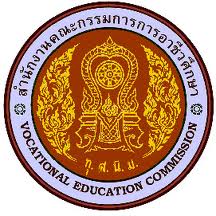 รายงานการประเมินตนเองSELF ASSESSMENT REPORTประจำปีการศึกษา 2559แผนกวิชา.......................วิทยาลัยเทคนิคจะนะสำนักงานคณะกรรมการการอาชีวศึกษากระทรวงศึกษาธิการคำนำ	รายงานการประเมินตนเอง (Self - Assessment  Report ) ฉบับนี้ จัดทำขึ้นเพื่อรายงานผลการปฏิบัติงานสายการสอนของครูผู้สอน ระดับ ปวช. และ ปวส. ในวิทยาลัยเทคนิคจะนะ  ปีการศึกษา 2559 ซึ่งเป็นส่วนหนึ่งของการประกันคุณภาพการศึกษา ตามพระราชบัญญัติการศึกษาแห่งชาติ พ.ศ. 2542 และแก้ไขเพิ่มเติม (ฉบับที่ 2 )   พ.ศ. 2545 ตามพระราชบัญญัติการอาชีวศึกษา พุทธศักราช 2551 และตามมาตรฐานการอาชีวศึกษา พ.ศ. 2555 	รายงานการประเมินตนเอง  (Self - Assessment Report ) ฉบับนี้ จะเป็นแนวทางในการพัฒนา คุณภาพการจัดการเรียนการสอนตามนโยบายการปฏิรูปการศึกษา รอบที่ 2 (พ.ศ.2552 - 2561) เพื่อรองรับกระบวนการประกันคุณภาพภายในของ สอศ. และการประกันคุณภาพภายนอกของ สมศ. จะก่อให้เกิดประสิทธิภาพในการจัดการด้านอาชีวศึกษาต่อไป            แผนกวิชา....................................สารบัญหน้าบันทึกข้อความ  รายงานการประเมินตนเอง ระดับสาขาวิชา  ปีการศึกษา  2559	สรุปการประเมินรายงานตนเอง ระดับสาขาวิชา  แผนกวิชา..........................คำนำบทสรุปหัวหน้าแผนกวิชาสรุปผลการประเมินตนเองตอนที่ 1 สภาพทั่วไปของแผนกวิชา..................ตอนที่ 2  การดำเนินงานของแผนกวิชา................	2.1  ปรัชญา วิสัยทัศน์  พันธกิจ และเป้าประสงค์ของสถานศึกษา	2.2  ยุทธศาสตร์การพัฒนาคุณภาพการจัดการศึกษาตอนที่ 3  การดำเนินงานตามมาตรฐานการศึกษาของแผนกวิชา...........	มาตรฐานที่ 1มาตรฐานที่ 2มาตรฐานที 3มาตรฐานที 4มาตรฐานที่ 5 มาตรฐานที 6มาตรฐานที 7	แบบสรุปผลการประเมินตอนที่ 4  สรุปและแนวทางการพัฒนาแผนกวิชา......................บันทึกการส่งรายงานการประเมินตนเอง ระดับสาขาวิชา ประจำปีการศึกษา 2559บรรณานุกรมภาคผนวก	เอกสารที่เกี่ยวข้องกับรายงานประเมินตนเองและข้อมูลเพิ่มเติมบทสรุปหัวหน้าแผนกวิชา………………………ข้อมูลทั่วไปเกี่ยวกับแผนกวิชา………………………..ชื่อสถานศึกษา			แผนกวิชา…………………….  วิทยาลัยเทคนิคจะนะที่ตั้ง	ตั้งอยู่เลขที่ 87 หมู่ 8 ตำบลจะโหนง  อำเภอจะนะ  จังหวัดสงขลา  90130      โทรศัพท์			๐-๗๔๓๑-๘๔๒๘ ต่อ 145 , ๐-๗๔๔7-๗๒๙๒โทรสาร				0-7447-7292เว็บไซต์				http://E-mail Address 		inof@chanatc.ac.thด้วยกระทรวงศึกษาธิการได้ประกาศกฎกระทรวง ว่าด้วยระบบ หลักเกณฑ์ และวิธีการประกันคุณภาพ การศึกษา พ.ศ. 2553 ได้ให้ความสำคัญกับการพัฒนาคุณภาพการศึกษาโดยระบุไว้ว่า การพัฒนาคุณภาพการศึกษา หมายความว่า กระบวนการพัฒนาการศึกษาเข้าสู่คุณภาพที่สอดคล้องกับมาตรฐานการศึกษาของชาติ โดยมีการกำหนดมาตรฐานการศึกษา การจัดระบบและโครงสร้าง การวางแผน และการดำเนินงานตามแผนรวมทั้งการสร้างจิตสำนึกให้เห็นว่าการพัฒนาคุณภาพการศึกษาจะต้องดำเนินการอย่างต่อเนื่องและเป็นความรับผิดชอบร่วมกันของทุกคน	ในการพัฒนาคุณภาพการศึกษาตามนัยของกฎกระทรวงว่าด้วยระบบ หลักเกณฑ์ และวิธีการประกันคุณภาพการศึกษา พ.ศ. 2553 นั้น ได้ระบุไว้ในข้อ 22 ให้สถานศึกษาอาชีวศึกษาจัดให้มีระบบการประกันคุณภาพภายในตามหลักเกณฑ์และแนวปฏิบัติเกี่ยวกับการประกันคุณภาพภายในอาชีวศึกษา โดยดำเนินการดังต่อไปนี้	1.1 กำหนดมาตรฐานการศึกษาของสถานศึกษา	1.2 จัดทำแผนพัฒนาการจัดการศึกษาของสถานศึกษาที่มุ่งคุณภาพตามมาตรฐานการศึกษาของสถานศึกษา	1.3 ดำเนินการตามแผนพัฒนาการจัดการศึกษาของสถานศึกษา	1.4 จัดให้มีการติดตามตรวจสอบคุณภาพการศึกษา	1.5 จัดให้มีการประเมินคุณภาพภายในตามมาตรฐานการศึกษาของสถานศึกษา	1.6 จัดทำรายงานประจำปีที่เป็นรายงานประเมินคุณภาพภายใน	1.7 จัดให้มีการพัฒนาคุณภาพการศึกษาอย่างต่อเนื่อง	การดำเนินการดังกล่าวให้สถานศึกษายึดหลักการมีส่วนร่วมของบุคลากรในสถานศึกษา ผู้เรียน ชุมชน สถานประกอบการ และหน่วยงานที่เกี่ยวข้องทั้งภาครัฐ และภาคเอกชนโดยการส่งเสริม สนับสนุน และกำกับดูแลของหน่วยงานต้นสังกัด วิทยาลัยเทคนิคจะนะ จึงได้จัดทำมาตรฐานการศึกษาของสถานศึกษาขึ้น เพื่อใช้เป็นแนวทางในการดำเนินการประกันคุณภาพภายในของสถานศึกษาเป้าหมายการพัฒนาแผนกวิชา.................................วิทยาลัยเทคนิคจะนะ  มีเป้าหมายดังนี้จัดการศึกษาในระบบ โดยเปิดสอนในระดับประกาศนียบัตรวิชาชีพ (ปวช.) ประกาศนียบัตรวิชาชีพชั้นสูง (ปวส.)2.  จัดการศึกษานอกระบบ   โดยการจัดการเรียนการสอนหลักสูตรระยะสั้น  เพื่อยกระดับฝีมือให้กับบุคคลทั่วไปหลักสูตรและระดับที่เปิดสอน	แผนกวิชา.................................  วิทยาลัยเทคนิคจะนะ เปิดทำการสอนในระดับ   หลักสูตรประกาศนียบัตรวิชาชีพ  (ปวช.)  หลักสูตรประกาศนียบัตรวิชาชีพ  (ปวช.)    ประเภทวิชาอุตสาหกรรมสาขาวิชา.ช่างเชื่อมโลหะวิธีดำเนินการประกันคุณภาพภายในแผนกวิชา.................................  ได้ใช้ระบบประกันคุณภาพภายในสถานศึกษาอย่างต่อเนื่อง  และมีประสิทธิผลตามมาตรฐานการศึกษาของกรมอาชีวศึกษา พ.ศ. 2555 โดยถือเป็นส่วนหนึ่งของกระบวนการบริหารการศึกษา เพื่อนำไปสู่การพัฒนาคุณภาพและมาตรฐานการศึกษา  โดยมีกระบวนการดังนี้  	1.การพัฒนาคุณภาพสถานศึกษาได้กำหนดนโยบายการประกันคุณภาพภายในสถานศึกษาตามมาตรฐานของสำนักงานคณะกรรมการการอาชีวศึกษา พ.ศ. 2555 เป็นเป้าหมายในการพัฒนาคุณภาพ  การกำหนดนโยบายที่ชัดเจน  มีการจัดทำคู่มือการประกันคุณภาพ  จัดประชุมให้ความรู้เกี่ยวกับการประกันคุณภาพให้บุคลากรในแผนกวชาทุกคน   มีการนำเสนอสู่ แผนปฏิบัติการประจำปีและสรุปผลกการปฏิบัติงานประจำปี  มีการสรุปจัดทำรายงานการประเมิน เพื่อให้กระบวนการบริหารจัดการของแผนกวิชาเป็นไปตามระบบคุณภาพ  (PDCA)  2. การตรวจติดตามคุณภาพแผนกวิชา.................................  ได้กำหนดกลไกในการกำกับติดตามคุณภาพอย่างชัดเจน   ให้รายงานติดตามคุณภาพของผลงานของตน  หัวหน้าแผนกจะคอยกำกับติดตามงานตามตัวบ่งชี้ของ  สอศ.  อย่างต่อเนื่อง  ภายใต้การกำกับติดตามของรองผู้อำนวยการฝ่ายแผนงานและความร่วมมือ  และหัวหน้าประกันคุณภาพมาตรฐานการศึกษา     	3. การประเมินคุณภาพแผนกวิชา.................................  มีการแต่งตั้งคณะกรรมการประกันคุณภาพ  มีการจัดทำรายงานการประเมินตนเองประจำปี นำเสนอผลการประเมินต่อวิทยาลัยฯ  มีการนำผลการประเมินตนเองไปใช้เป็นข้อมูลสำหรับการจัดทำรายงานประเมินตนเองระดับสถานศึกษา   เพื่อให้ผลการดำเนินการเป็นไปตามเกณฑ์มาตรฐานที่สำนักงานคณะกรรมการการอาชีวศึกษากำหนด4. สรุปผลการประเมินตนเองตอนที่ 1สภาพทั่วไปของแผนกวิชา.................................1.1  ข้อมูลเกี่ยวกับแผนกวิชา................................	1.1.1  ประวัติแผนกวิชา..........................		กระทรวงศึกษาธิการได้ประกาศให้จัดตั้ง วิทยาลัยเทคนิคจะนะ อำเภอจะนะ จังหวัดสงขลา           เป็นสถานศึกษาสังกัดกองวิทยาลัยเทคนิค กรมอาชีวศึกษา กระทรวงศึกษาธิการ เมื่อ วันที่ 23 พฤษภาคม 2539 เพื่อเป็นการขยายการอาชีวศึกษา ให้กว้างขวางและสอดคล้อง กับความต้องการของท้องถิ่นและตลาดแรงงาน           ซึ่งจะเป็นการแก้ปัญหาการ ขาดแคลนกำลังคน มุ่งเสริมสร้าง และพัฒนากำลังคนของประเทศ ให้มีคุณภาพในการประกอบอาชีพ ตามนโยบายของรัฐบาล โดยใช้ที่ดินสาธารณะประโยชน์ "ทุ่งพันตัน" บนเนื้อที่ 98 ไร่ 2 งาน 07.10 ตรว. ตั้งอยู่เลขที่ 87 ถนนสายหาดใหญ่ - จะนะ หมู่ที่ 8 ตำบลจะโหนง อำเภอจะนะ จังหวัดสงขลา 90130แผนกวิชา.................................  วิทยาลัยเทคนิคจะนะ ได้เปิดทำการสอน ปี พ.ศ. ................            ในระดับประกาศนียบัตรวิชาชีพ  ปัจจุบัน เปิดการเรียนการสอนในระดับประกาศนียบัตรวิชาชีพ  มีนักเรียน นักศึกษา จำนวน  ........... คน และครู อาจารย์ จำนวน .......... คน 	1.1.2  ขนาดและที่ตั้ง	วิทยาลัยเทคนิคจะนะ  ตั้งอยู่เลขที่  87  หมู่ 8  ถนนสายหาดใหญ่ – จะนะ  ตำบลจะโหนง  อำเภอจะนะ  จังหวัดสงขลา  90130  โทรศัพท์  0-7431-8428 ต่อ 101  โทรสาร  0-7447-7292 และ Website  http://www.chanat.ac.th  E-mail Address info@chanat.ac.thสำหรับแผนกวิชา.................................  วิทยาลัยเทคนิคจะนะ ตั้งอยู่ที่ อาคาร แผนกวิชา................................. มีพื้นที่ ………  ตารางเมตร  มีห้องเรียนทฤษฎีจำนวน …….. ห้อง และห้องเรียนปฏิบัติการ จำนวน …….. ห้อง ห้องเก็บเครื่องมือ …….. ห้องภาพถ่ายแผนกวิชา............................ทำเนียบหัวหน้าแผนกสภาพชุมชน เศรษฐกิจ สังคม	แผนกวิชา................................. วิทยาลัยเทคนิคจะนะ ตั้งอยู่ในอำเภอหาดใหญ่ตั้งอยู่ทางทิศตะวันตกเฉียงใต้ของตัวจังหวัดสงขลา  ระยะทางห่างจากตัวเมืองสงขลา 30 กิโลเมตร อยู่ห่างจากกรุงเทพมหานครตามเส้นทางรถไฟประมาณ 974 กิโลเมตร และทางรถยนต์ประมาณ 993 กิโลเมตร มีสถานประกอบการที่ร่วมมือกับแผนกวิชา.................................	สถานประกอบการ หน่วยงาน ที่ให้การสนับสนุนการจัดการศึกษาของแผนกวิชา................................. วิทยาลัยเทคนิคจะนะ ปีการศึกษา มีจำนวน 10 สถานประกอบการ/หน่วยงาน ประกอบด้วยงบประมาณ จำนวนทั้งสิ้น  .......................................................... บาท รายละเอียดแสดงในตารางที่ 1ตารางที่ 1  งบดำเนินการ  งบประมาณ  ประจำปีการศึกษา  2559 (1 พ.ค. 58 – 30 เม.ย. 59)ตารางที่ 2	งบวัสดุฝึกของแผนกวิชา หลักสูตร ปวช. หลักสูตร ปวส. และหลักสูตรวิชาชีพระยะสั้น  			ประจำปีการศึกษา 25591.2 สภาพปัจจุบันของแผนกวิชา.........................	ปัจจุบันของแผนกวิชา............................   วิทยาลัยเทคนิคจะนะ  จัดการเรียนการสอนตามหลักสูตรประกาศนียบัตรวิชาชีพ  พ.ศ. 2545 ปรับปรุง พ.ศ. 2546  รายละเอียดสภาพปัจจุบันของแผนกวิชา...................  มีดังนี้  จำนวนผู้เรียน ครู และบุคลากรทางการศึกษาประจำปีการศึกษา 2557 ดังแสดงในตารางที่ 3 – ตารางที่ 5ตารางที่ 3  จำนวนผู้เรียน ระดับ ปวช. และ ปวส.จำแนกตามระดับชั้น ตารางที่ 4  จำนวนผู้เรียนหลักสูตรวิชาชีพระยะสั้น จำแนกตามรายวิชาตารางที่ 5  จำนวนครู จำแนกตามเพศ ตำแหน่ง วุฒิการศึกษา 1.3 โครงสร้างการบริหารแผนกวิชา.................................แผนภูมิโครงสร้างการบริหารแผนกวิชา................................1.4 เกียรติประวัติของแผนกวิชา.................................1.4.1 ระดับชาติ-  ...................................................................................................................................................1.4.3 ระดับสถานศึกษา/จังหวัด-  ...................................................................................................................................................1.4.2 ระดับภาค	- ...................................................................................................................................................1.4.3 ระดับสถานศึกษา/จังหวัด-  ...................................................................................................................................................1.5 ความสำเร็จตามเป้าหมายของการดำเนินงานตามมาตรฐานการศึกษาของวิทยาลัยเทคนิคจะนะ ประจำปีการศึกษา  2557  ซึ่งประชาคมของแผนกวิชาให้ความเห็นดังนี้1.6 ความสำเร็จตามเป้าหมายของแผนบริหารความเสี่ยง ซึ่งประชาคมของแผนกวิชาให้ความเห็นชอบดังนี้ตอนที่ 2การดำเนินงานของแผนกวิชา.................................2.1  ปรัชญา วิสัยทัศน์  พันธกิจ และเป้าประสงค์ของสถานศึกษา	ปรัชญา“....................................................................................................”ทักษะเด่น	มุ่งเน้นให้นักเรียน นักศึกษา  ได้มีทักษะฝีมือด้านวิชาชีพ  เป็นที่ยอมรับของตลาดแรงงาน และสามารถประกอบวิชาชีพได้อย่างสมภาคภูมิ		เน้นคุณธรรม  	มุ่งมั่นให้นักเรียน นักศึกษา มีคุณธรรม จริยธรรม ในการดำเนินชีวิต มีความ					ซื่อสัตย์  สุจริต  ในการประกอบอาชีพ สามารถอยู่ในสังคมได้อย่างมีความสุข		นำวิชาการ	มุ่งมั่นให้นักเรียน นักศึกษา ได้รับกระบวนการเรียนการสอนที่ทันสมัย ทันต่อ					การเปลี่ยนแปลงของเทคโนโลยี		บริการสังคม	มุ่งมั่นให้นักเรียน นักศึกษาได้พัฒนาบุคลิกภาพ  รู้จักบำเพ็ญตนให้เกิด						ประโยชน์ต่อตนเองและสังคมส่วนรวม	วิสัยทัศน์		มุ่งมั่นจัดการศึกษาและบริการวิชาชีพอย่างมีคุณภาพควบคู่คุณธรรมส่งเสริม วิจัย นวัตกรรม สิ่งประดิษฐ์ ประยุกต์ใช้เทคโนโลยีการบริหารจัดการประสานความร่วมมือทุกภาคส่วนมีส่วนร่วมอนุรักษ์สิ่งแวดล้อม มรดกวัฒนธรรมนำสู่มาตรฐานสากลพันธกิจพันธกิจที่ 1	จัดการศึกษาด้านวิชาชีพอย่างมีคุณภาพสนองความต้องการของชุมชนและ   		ตลาดแรงงานสู่มาตรฐานสากลพันธกิจที่ 2	ส่งเสริมคุณธรรม จริยธรรม และจรรยาบรรณวิชาชีพของผู้เรียนพันธกิจที่ 3	ส่งเสริมการบริหารจัดการตามหลักธรรมาภิบาลโดยการพัฒนาและการมีส่วนร่วมของ		      		บุคลากรพันธกิจที่ 4	ส่งเสริมการวิจัยนวัตกรรมสิ่งประดิษฐ์ และนำเทคโนโลยีมาใช้ในการบริหารจัดการพันธกิจที่ 5	เป็นองค์กรแห่งการเรียนรู้และบริการวิชาชีพแก่ชุมชนเป้าหมายการพัฒนาแผนกวิชา.................................		แผนกวิชา.................................  วิทยาลัยเทคนิคจะนะ มีความคาดหวังที่จะดำเนินการพัฒนาวิทยาลัยให้บรรลุผลตามเป้าหมาย ดังนี้		1. ด้านการบริหารและการจัดการ		2. ด้านหลักสูตรและการเรียนการสอน		3. ด้านทรัพยากร		4. ด้านสภาพแวดล้อม		5. ด้านการกำกับตรวจสอบ		อัตลักษณ์		คุณธรรมล้ำเลิศ  เชิดชูบริการ  ชำนาญทักษะ		เอกลักษณ์		พัฒนาอาชีพสู่การมีงานทำ2.2 ยุทธศาสตร์การพัฒนาคุณภาพการจัดการศึกษา  เพื่อให้การดำเนินการจัดการศึกษาของ สถานศึกษาบรรลุเป้าหมายตามแผนพัฒนาคุณภาพการจัดการศึกษา จึงกำหนดยุทธศาสตร์การพัฒนาดังนี้2.3 มาตรการป้องกันและควบคุมความเสี่ยง	เพื่อให้การบริหารความเสี่ยงของสถานศึกษาบรรลุเป้าหมายตามแผนบริหารความเสี่ยง  จึงกำหนดมาตรการป้องกันและควบคุมความเสี่ยง  ดังนี้ตอนที่ 3	การดำเนินงานตามมาตรฐานการศึกษาของแผนกวิชา.................................	ส่วนที่ 1 การจัดการอาชีวศึกษา  จำนวน 7 มาตรฐาน 35 ตัวบ่งชี้มาตรฐานที่ 1  ด้านผู้เรียน และผู้สำเร็จการศึกษาอาชีวศึกษา	พัฒนาผู้เรียนและผู้สำเร็จการศึกษาอาชีวศึกษาให้มีความรู้ในเชิงวิชาการ ทักษะทางวิชาชีพ คุณลักษณะที่พึงประสงค์ สามารถเป็นผู้ประกอบการหรือทำงานในสถานประกอบการ จนเป็นที่ยอมรับหรือศึกษาต่อในระดับที่สูงขึ้นตัวบ่งชี้ที่ 1.1  ร้อยละของผู้เรียนที่มีผลสัมฤทธิ์ทางการเรียนเฉลี่ยสะสม 2.00 ขึ้นไปความตระหนักแผนกวิชา.................................  ได้จัดประชุมเพื่อสร้างความตระหนักและความเข้าใจ  เพื่อแสวงหาวิธีการที่จะให้ผู้เรียนมีผลสัมฤทธิ์ทางการเรียนให้มากที่สุด  จัดทำแผนการจัดการเรียนรู้แบบบูรณาการตามหลักปรัชญาของเศรษฐกิจพอเพียง และ 3D ทบทวนแนวทางปฏิบัติตามระเบียบ การวัดผลและประเมินผลตามหลักสูตร ปวช. และ ปวส. จัดเตรียมสื่อการสอน ตำราเรียน วัสดุฝึก เครื่องมือวัด ทดสอบที่ใช้ประกอบการฝึกทักษะปฏิบัติของผู้เรียนแต่ละชั้นปีความพยายามครูผู้สอนทุกคนดําเนินการจัดทําแผนการจัดการเรียนรู้ และจัดทำใบงานของวิชาภาคปฏิบัติโดย บูรณาการตามหลักปรัชญาของเศรษฐกิจพอเพียง และ 3D จัดทำ สผ. 1 เพื่อขออนุมัติจัดซื้อวัสดุฝึกตามใบงาน จัดทำสื่อการสอนในรูปแบบต่างๆ ให้เหมาะสมกับรายวิชาที่รับผิดชอบ ดำเนินการจัดกิจกรรมการเรียนรู้โดยเน้น ผู้เรียนเป็นสำคัญ และเน้นการวัดผลประเมินผลตามสภาพจริง ตามช่วงระยะเวลาที่กำหนดในแผนการเรียนรู้ และ โครงการสอน  ปรับแก้พฤติกรรมการเรียนรู้ของผู้เรียนเป็นระยะ ผลสัมฤทธิ์  ในปีการศึกษา 2559 ผลจากการพัฒนาผู้เรียนอย่างเป็นระบบ ส่งผลให้ผู้เรียนมีผลสัมฤทธิ์ทางการเรียนตามเกณฑ์ที่กำหนดตามชั้นปี จำนวน 66 คน จากผู้เรียนทั้งหมด 79 คน คิดเป็นร้อยละ 83.54สรุป: ร้อยละของผู้เรียนที่มีผลสัมฤทธิ์ทางการเรียนเฉลี่ยสะสม 2.00 ขึ้นไป จำนวน .......... คน จากผู้เรียนทั้งหมด ........... คน คิดเป็นร้อยละ ................. ของผู้เรียนทั้งหมด ในปีการศึกษา 2559 ของแผนกวิชา.................................  วิทยาลัยเทคนิคจะนะ อยู่ในระดับ ...................หมายเหตุ  1.  จำนวนนักเรียนที่ลงทะเบียนทั้งหมด (1) หมายถึง  จำนวนผู้เรียนที่ลงทะเบียนในภาคเรียนใดภาคเรียนหนึ่ง หรือทุกภาคเรียน  กรณีมีการเปิดเรียนภาคฤดูร้อนให้นับรวมด้วย2.  ให้กรอกข้อมูลให้ครบถ้วนทุกหลักสูตร ทุกประเภท สาขาวิชา/สาขางาน ที่ได้รับอนุญาตให้เปิดทำการสอน3.  กรณีที่มีผู้เรียนเข้าเรียนกลางปี  หรือโอนย้ายเข้ามาเรียนให้นับรวมในจำนวนผู้เรียนที่ลงทะเบียน  เรียนทั้งหมดด้วยตัวบ่งชี้ที่ 1.2  ระดับความพึงพอใจของสถานประกอบการ  หน่วยงาน  ชุมชน  ที่มีต่อคุณภาพของผู้เรียนความตระหนัก   แผนกวิชา................................. ได้ตระหนักถึงความสำคัญในความพึงพอใจของสถานประกอบการ  หน่วยงาน  ชุมชน  ที่มีต่อคุณภาพของผู้เรียน  โดยได้จัดให้มีรายวิชาฝึกงานในสถานประกอบการ เพื่อที่จะนำ วิชาชีพที่ได้มาพัฒนาตนเองให้เป็นที่ยอมรับของสถานประกอบการและชุมชนต่อความพยายามแผนกวิชา.................................  จัดเก็บข้อมูลจากสถานประถานประกอบการ  หลักฐานการประเมินนักเรียน  นักศึกษาฝึกวิชาชีพ  ในระดับ  ปวช.3ผลสัมฤทธิ์  ระดับความพึงพอใจของสถานประกอบการที่มีต่อคุณลักษณะที่พึงประสงค์ของผู้สำเร็จการศึกษา มีค่าเฉลี่ยเท่ากับ 4.67แบบสรุปความพึงพอใจของสถานประกอบการ/ชุมชน  ต่อคุณภาพของผู้เรียน ปีการศึกษา  2559สถานประกอบการกลุ่มตัวอย่างที่ให้ข้อมูลจำนวน .......... 10 แห่ง  บุคคลในชุมชนที่ให้ข้อมูลจำนวน …….. คนระดับความพึงพอใจ		4.50 – 5.00	=	พึงพอใจในระดับมากที่สุด3.50 – 4.49	=	พึงพอใจในระดับมาก2.50 – 3.49	=	พึงพอใจในระดับปานกลาง		1.50 – 2.49	=	พึงพอใจในระดับน้อย		1.00 – 1.49	=	พึงพอใจในระดับน้อยที่สุด หรือต้องปรับปรุงสรุป :   ระดับความพึงพอใจของสถานประกอบการ หน่วยงาน ชุมชน ที่มีต่อคุณภาพของผู้เรียน ในปีการศึกษา 2559 พบว่ามีผลเฉลี่ยโดยรวมเท่ากับ .................  อยู่ในระดับเกณฑ์การตัดสิน ระดับ...................ตัวบ่งชี้ที่ 1.3  ร้อยละของผู้เรียนที่ผ่านเกณฑ์การประเมินมาตรฐานวิชาชีพความตระหนัก   แผนกวิชา................................. ได้ตระหนักถึงความสำคัญในการ ประเมินมาตรฐานวิชาชีพ โดยได้จัดโครงการจัดทำ ข้อสอบมาตรฐานวิชาชีพร่วมกับสถานประกอบการ ชุมชน และสถานศึกษาในสังกัดเดียวกันเพื่อจัดทำข้อสอบ มาตรฐานวิชาชีพเพื่อที่จะนำไปประเมินผู้ที่สำเร็จการศึกษาหลักสูตรประกาศนียบัตรวิชาชีพ ให้มีมาตรฐานใน วิชาชีพโดยเป็นที่ยอมรับของสถานประกอบการและชุมชนต่อความพยายามแผนกวิชา.................................  จัดเก็บข้อมูลจากหลักฐานจำนวนผู้ผ่านการประเมินมาตรฐานวิชาชีพในสาขาวิชาชีพที่เรียนจากงานวิชาการและวัดผลประเมินผล  หลักฐานการจัดสอบประเมินมาตรฐานวิชาชีพ  จำนวนผู้เข้าสอบในระดับ  ปวช.3ผลสัมฤทธิ์  ในปีการศึกษา 2559 แผนกวิชา.................................  วิทยาลัยเทคนิคจะนะ มีจำนวนผู้เรียนที่ลงทะเบียนครบทุกรายวิชา และจากการทดสอบมาตรฐานวิชาชีพ มีผู้เรียนที่ผ่านเกณฑ์การประเมินมาตรฐานวิชาชีพ เทียบกับผู้เรียนที่ลงทะเบียนเรียนครบทุกรายวิชาตามโครงสร้างหลักสูตร ระดับ ปวช.3 จำนวน .......... คนคิดเป็นร้อยละ ..........  ในภาพรวมมีค่าเฉลี่ยร้อยละ .............สรุป : จากการทดสอบมาตรฐานวิชาชีพ มีผู้เรียนที่ผ่านเกณฑ์การประเมินมาตรฐานวิชาชีพ เทียบกับผู้เรียนที่ลงทะเบียนเรียนครบทุกรายวิชาตามโครงสร้างหลักสูตร ในภาพรวมมีค่าเฉลี่ยร้อยละ ........ อยู่ในระดับ ..............ตัวบ่งชี้ที่ 1.4  ร้อยละของผู้เรียนที่มีคะแนนเฉลี่ยจากการทดสอบทางการศึกษาระดับชาติด้านอาชีวศึกษา (V-NET) ตั้งแต่ค่าคะแนนเฉลี่ยตั้งแต่ระดับชาติขึ้นไปความตระหนัก   แผนกวิชา................................. ได้ตระหนักถึงความสำคัญในการทดสอบทางการศึกษาระดับชาติด้านอาชีวศึกษา (V-NET) โดยได้จัดโครงการจัดทำโครงการสอนเพิ่มการทดสอบทางการศึกษาระดับชาติด้านอาชีวศึกษา (V-NET) เพื่อที่จะนำไปประเมินผู้ที่สำเร็จการศึกษาหลักสูตรประกาศนียบัตรวิชาชีพ ความพยายามแผนกวิชา.................................  จัดเก็บข้อมูลจากหลักฐานจำนวนผู้ผ่านการทดสอบทางการศึกษาระดับชาติด้านอาชีวศึกษา (V-NET) จากงานวิชาการและวัดผลประเมินผล  หลักฐานการการทดสอบทางการศึกษาระดับชาติด้านอาชีวศึกษา (V-NET)   จำนวนผู้เข้าสอบในระดับ  ปวช.3ผลสัมฤทธิ์   ในปีการศึกษา 2559 ผู้เรียนที่มีผลสัมฤทธิ์ทางการเรียนจากคะแนนเฉลี่ยในการทดสอบทางการศึกษาระดับชาติด้านอาชีวศึกษา (V-NET) ตั้งแต่คะแนนระดับชาติขึ้นไป ระดับ ปวช. คิดเป็นร้อยละ  ……….. ในภาพรวมคิดเป็นร้อยละ ……………….สรุป : ผู้เรียนที่มีผลสัมฤทธิ์ทางการเรียนจากคะแนนเฉลี่ยในการทดสอบทางการศึกษาระดับชาติด้านอาชีวศึกษา (V-NET) ตั้งแต่คะแนนระดับชาติขึ้นไป ในภาพรวมคิดเป็นร้อยละ ………… อยู่ในระดับ ................ตัวบ่งชี้ที่ 1.5  ร้อยละของผู้เรียนที่มีคะแนนเฉลี่ยจากการทดสอบทางการศึกษาระดับชาติด้านอาชีวศึกษา (V-NET) ตั้งแต่ค่าคะแนนเฉลี่ยระดับชาติขึ้นไปในกลุ่มวิชาภาษาอังกฤษความตระหนัก   แผนกวิชา................................. ได้ตระหนักถึงความสำคัญในการทดสอบทางการศึกษาระดับชาติด้านอาชีวศึกษา (V-NET) โดยได้จัดโครงการจัดทำโครงการสอนเพิ่มการทดสอบทางการศึกษาระดับชาติด้านอาชีวศึกษา (V-NET) เพื่อที่จะนำไปประเมินผู้ที่สำเร็จการศึกษาหลักสูตรประกาศนียบัตรวิชาชีพ ความพยายามแผนกวิชา.................................  จัดเก็บข้อมูลจากหลักฐานจำนวนผู้ผ่านการทดสอบทางการศึกษาระดับชาติด้านอาชีวศึกษา (V-NET) จากงานวิชาการและวัดผลประเมินผล  หลักฐานการการทดสอบทางการศึกษาระดับชาติด้านอาชีวศึกษา (V-NET)   จำนวนผู้เข้าสอบในระดับ  ปวช.3ผลสัมฤทธิ์   ในปีการศึกษา 2559 ผู้เรียนที่มีผลสัมฤทธิ์ทางการเรียนจากคะแนนเฉลี่ยในการทดสอบทางการศึกษาระดับชาติด้านอาชีวศึกษา (V-NET) ตั้งแต่คะแนนระดับชาติขึ้นไป ระดับ ปวช. คิดเป็นร้อยละ .............. ในภาพรวมคิดเป็นร้อยละ ..............สรุป : ร้อยละของผู้เรียนที่มีคะแนนเฉลี่ยจากการทดสอบทางการศึกษาระดับชาติด้านอาชีวศึกษา (V-NET) ตั้งแต่ค่าเฉลี่ยระดับชาติขึ้นไปในกลุ่มวิชาภาษาอังกฤษ ในปีการศึกษา 2559 ผลการประเมินในภาพรวม ร้อยละ ............อยู่ในระดับ ...............ตัวบ่งชี้ที่ 1.6  ร้อยละของผู้เรียนที่ผ่านเกณฑ์การทดสอบมาตรฐานอาชีพของสถาบันคุณวุฒิวิชาชีพ  หรือหน่วยงานที่คณะกรรมการประกันคุณภาพภายในการอาชีวศึกษารับรองความตระหนัก   ........................................................................................................................................................................ความพยายาม   ........................................................................................................................................................................ผลสัมฤทธิ์   ร้อยละของผู้เรียนที่ผ่านเกณฑ์การทดสอบมาตรฐานอาชีพของสถาบันคุณวุฒิวิชาชีพ  หรือหน่วยงานที่คณะกรรมการประกันคุณภาพภายในการอาชีวศึกษารับรอง ได้เตรียมความพร้อมรองรับ แต่ยังไม่มีการทดสอบจากสถาบันคุณวุฒิวิชาชีพสรุป : ในปีการศึกษา 2559 ได้เตรียมความพร้อมรองรับการทดสอบ แต่ยังไม่มีการทดสอบจากสถาบันคุณวุฒิวิชาชีพ อยู่ในระดับ 	-ตัวบ่งชี้ที่ 1.7  ร้อยละของผู้สำเร็จการศึกษาตามหลักสูตรเทียบกับแรกเข้าความตระหนัก   ................................................................................................................................................................................................................................................................................................................................................ความพยายาม   ................................................................................................................................................................................................................................................................................................................................................ผลสัมฤทธิ์   	ในปีการศึกษา 2559 ร้อยละของผู้สำเร็จการศึกษาตามหลักสูตรเทียบกับแรกเข้า ในระดับ ปวช. คิดเป็นร้อยละ ………….  ภาพรวมคิดเป็นร้อยละ …………….    สรุป:  ร้อยละของผู้สำเร็จการศึกษาตามหลักสูตรเทียบกับแรกเข้า ในปีการศึกษา 2559  ในระดับ ปวช. คิดเป็นร้อยละ …………….  ภาพรวมคิดเป็นร้อยละ ……………  ระดับคุณภาพอยู่ในระดับ ……………ตัวบ่งชี้ที่  1.8  ร้อยละของผู้สำเร็จการศึกษาที่ได้งานทำ  หรือประกอบอาชีพอิสระ หรือศึกษาต่อภายใน 1 ปีความตระหนัก   แผนกวิชา................................. ได้ตระหนักถึงความสำคัญในการ ประเมินมาตรฐานวิชาชีพ โดยได้จัดโครงการจัดทำ ข้อสอบมาตรฐานวิชาชีพร่วมกับสถานประกอบการ ชุมชน และสถานศึกษาในสังกัดเดียวกันเพื่อจัดทำข้อสอบ มาตรฐานวิชาชีพเพื่อที่จะนำไปประเมินผู้ที่สำเร็จการศึกษาหลักสูตรประกาศนียบัตรวิชาชีพ ให้มีมาตรฐานใน วิชาชีพโดยเป็นที่ยอมรับของสถานประกอบการและชุมชนต่อความพยายามแผนกวิชา.................................  จัดเก็บข้อมูลจากหลักฐานจำนวนผู้ผ่านการประเมินมาตรฐานวิชาชีพในสาขาวิชาชีพที่เรียนจากงานวิชาการและวัดผลประเมินผล  หลักฐานการจัดสอบประเมินมาตรฐานวิชาชีพ  จำนวนผู้เข้าสอบในระดับ  ปวช.3ผลสัมฤทธิ์  ในปีการศึกษา 2559 แผนกวิชา.................................  วิทยาลัยเทคนิคจะนะ มีจำนวนผู้เรียนที่ลงทะเบียนครบทุกรายวิชา และจากการทดสอบมาตรฐานวิชาชีพ มีผู้เรียนที่ผ่านเกณฑ์การประเมินมาตรฐานวิชาชีพ เทียบกับผู้เรียนที่ลงทะเบียนเรียนครบทุกรายวิชาตามโครงสร้างหลักสูตร ระดับ ปวช.3 จำนวน …………… คนคิดเป็นร้อยละ ……………   ในภาพรวมมีค่าเฉลี่ยร้อยละ ……………แบบสรุปผู้สำเร็จการศึกษาที่ได้งานทำในสถานประกอบการ/ประกอบอาชีพอิสระ และศึกษาต่อภายใน 1 ปีวิทยาลัยเทคนิคจะนะ ของปีการศึกษา 2559สรุป : ร้อยละของผู้สำเร็จการศึกษาที่ได้งานทำ หรือประกอบอาชีพอิสระ หรือศึกษาต่อ ในปีการศึกษา ………..… คิดเป็นร้อยละ …………… ผลการประเมินอยู่ในระดับ ……………ตัวบ่งชี้ที่ 1.9  ระดับความพึงพอใจของสถานประกอบการ  หน่วยงาน  หรือสถานศึกษา หรือผู้รับบริการที่มีคุณภาพผู้สำเร็จการศึกษาความตระหนัก   ................................................................................................................................................................................................................................................................................................................................................ความพยายาม   ................................................................................................................................................................................................................................................................................................................................................ผลสัมฤทธิ์   ความพึงพอใจของสถานประกอบการที่มีต่อคุณลักษณะที่พึงประสงค์ของผู้สำเร็จการศึกษา มีค่าเฉลี่ยตั้งแต่ .................  คิดเป็นร้อยละ .................แบบสรุปความพึงพอใจของสถานประกอบการต่อคุณภาพของผู้เรียน ปีการศึกษา  2559สถานประกอบการกลุ่มตัวอย่างที่ให้ข้อมูลจำนวน	……….  แห่งระดับความพึงพอใจ		4.50 – 5.00	=	พึงพอใจในระดับมากที่สุด3.50 – 4.49	=	พึงพอใจในระดับมาก2.50 – 3.49	=	พึงพอใจในระดับปานกลาง				1.50 – 2.49	=	พึงพอใจในระดับน้อย				1.00 – 1.49	=	พึงพอใจในระดับน้อยที่สุด หรือต้องปรับปรุงสรุป : ในปีการศึกษา ……… มีการประเมินความพึงพอใจของกลุ่มตัวอย่าง ผลการประเมินความพึงพอใจที่มีค่าเฉลี่ย 3.51–5.00 คิดเป็นค่าเฉลี่ยในภาพรวม ………………. อยู่ในระดับ …………………………..มาตรฐานที่ 2 ด้านหลักสูตรและการจัดการเรียนการสอนอาชีวศึกษา	พัฒนาหลักสูตรและจัดการเรียนการสอน ให้สอดคล้องกับความต้องการของสถานประกอบการ หรือประชาคมอาเซียน  โดยเน้นผู้เรียนเป็นสำคัญด้วยเทคนิควิธีสอนที่หลากหลาย  มุ่งเน้นสมรรถนะอาชีพ และบูรณาการ คุณธรรม  จริยธรรม  ค่านิยม  คุณลักษณะที่พึงประสงค์และปรัชญาของเศรษฐกิจพอเพียงตัวบ่งชี้ที่ 2.1 ระดับคุณภาพในการใช้และพัฒนาหลักสูตรฐานสมรรถนะรายวิชาที่สอดคล้องกับความต้องการของสถานประกอบการ หรือประชาคมอาเซียนความตระหนัก   ................................................................................................................................................................................................................................................................................................................................................ความพยายาม   ................................................................................................................................................................................................................................................................................................................................................ผลสัมฤทธิ์   	ระดับคุณภาพในการใช้และพัฒนาหลักสูตรฐานสมรรถนะรายวิชาที่สอดคล้องกับความต้องการของสถานประกอบการ หรือประชาคมอาเซียน มีการสำรวจความต้องการในการพัฒนาหลักสูตรมีการพัฒนาหลักสูตรร่วมกับสถานประกอบการและหน่วยงานที่เกี่ยวข้อง โดยมีการทดลองใช้หลักสูตร   มีการประเมินหลักสูตร และมีการนำหลักสูตรฐานสมรรถนะรายวิชาที่พัฒนาแล้วไม่เกิน 3 ปี ไปใช้แบบสรุปรายงาน  ระดับคุณภาพในการใช้และพัฒนาหลักสูตรฐานสมรรถนะรายวิชาที่สอดคล้องกับความ  ต้องการของสถานประกอบการหรือประชาคมอาเซียน ปีการศึกษา 2559สรุป :  การจัดระดับคุณภาพในการใช้ และพัฒนาหลักสูตรฐานสมรรถนะรายวิชาที่สอดคล้องกับความต้องการของ สถานประกอบการ หรือประชาคมอาเซียน ในปีการศึกษา 2559 ของแผนก.............................................................วิทยาลัยเทคนิคจะนะ ได้พัฒนา  จำนวน...............รายวิชา  จัดอยู่ในระดับ ..........................ตัวบ่งชี้ที่ 2.2 ระดับคุณภาพในการจัดทำแผนการจัดการเรียนรู้รายวิชาความตระหนัก   แผนกวิชา.................................  ได้ตระหนักถึงการจัดการเรียนการสอน  โดยการเตรียมการเรียนการสอนครูทุกคนในแผนกจะต้องจัดทำโครงกานสอน  จัดทำแผนการสอนและจัดส่งฝ่ายวิชาการ                                                                                                                                                                                                                                                                                                                                                                                                                                                                                                                                                                                                                                                                                                                                                                                                                                                                                                                                                                                                                                                                                                                                                                                                                                                                                                                                                                                                                                                                                                                                                                                                                                                                                                                                                                                                                                                                                                                                                                                                                                                                                                                                                                                                                                                                                                                                                                                                                                                                                                                                                                                                                                                                                                                                                                                                                                                                                                                                                                                                                                                                                                                                                                                                                                                                                                                                                                                                                                                                                                                                                                                                                                                                                                                                                                                                                                                                                                                                                                                                                                                                                                                                                                                                                                                                                                                                                                                                                                                                                                                                                                                                                                                                                                                                                                                                                                                                                                                                                                                                                                                                                                                                                                                                                                                                                                                                                                                                                                                                                                                                                                                                                                                                                                                                                                                                                                                                                                                                                                                                                                                                                                                                                                                                                                                                                                                                                                                                                                                                                                                                                                                                                                                                                                                                                                                                                                                                                                                                                                                                                                                                                                                                                                                                                                                                                                                                       ความพยายาม   แผนกวิชา.................................  จัดการเรียนการสอนทุกคนในแผนกจะต้องจัดทำโครงการสอนจัดทำแผนการสอนและจัดส่งฝ่ายวิชาการของทุกภาคเรียน โดยครูผู้สอนจัดส่งทุกรายวิชาใน ปีการศึกษา 2559ผลสัมฤทธิ์   	ในปีการศึกษา 2559 ครูทุกคนจัดทำแผนการจัดการเรียนรู้ทุกรายวิชา ด้วยเทคนิควิธีสอนที่หลากหลายที่มุ่งเน้นสมรรถนะวิชาชีพและบูรณาการคุณธรรม จริยธรรม ค่านิยมและคุณลักษณะอันพึงประสงค์และบูรณาปรัชญาของเศรษฐกิจพอเพียงทุกรายวิชาที่สอน คิดเป็นร้อยละ 100 สรุป :  ครูผู้สอนได้จัดทำแผนการสอนทุกรายวิชาครบตามองค์ประกอบ เมื่อเทียบกับครูผู้สอน เฉลี่ย 2 ภาคเรียน ในปีการศึกษา 2559 คิดเป็นร้อยละ ……………  จัดอยู่ในระดับ ……………ตัวบ่งชี้ที่ 2.3  ระดับคุณภาพในการจัดการเรียนการสอนรายวิชาความตระหนัก   แผนกวิชา.................................  ได้ตระหนักถึงการจัดการเรียนการสอน  โดยการเตรียมการเรียนการสอนครูทุกคนในแผนกจะต้องจัดทำโครงกานสอน  จัดทำแผนการสอนและจัดส่งฝ่ายวิชาการ                                                                                                                                                                                                                                                                                                                                                                                                                                                                                                                                                                                                                                                                                                                                                                                                                                                                                                                                                                                                                                                                                                                                                                                                                                                                                                                                                                                                                                                                                                                                                                                                                                                                                                                                                                                                                                                                                                                                                                                                                                                                                                                                                                                                                                                                                                                                                                                                                                                                                                                                                                                                                                                                                                                                                                                                                                                                                                                                                                                                                                                                                                                                                                                                                                                                                                                                                                                                                                                                                                                                                                                                                                                                                                                                                                                                                                                                                                                                                                                                                                                                                                                                                                                                                                                                                                                                                                                                                                                                                                                                                                                                                                                                                                                                                                                                                                                                                                                                                                                                                                                                                                                                                                                                                                                                                                                                                                                                                                                                                                                                                                                                                                                                                                                                                                                                                                                                                                                                                                                                                                                                                                                                                                                                                                                                                                                                                                                                                                                                                                                                                                                                                                                                                                                                                                                                                                                                                                                                                                                                                                                                                                                                                                                                                                                                                                                                       ความพยายาม   แผนกวิชา.................................  จัดการเรียนการสอนทุกคนในแผนกจะต้องจัดทำโครงการสอนจัดทำแผนการสอนและจัดส่งฝ่ายวิชาการของทุกภาคเรียน โดยครูผู้สอนจัดส่งทุกรายวิชาใน ปีการศึกษา 2559ผลสัมฤทธิ์   	              ในปีการศึกษา 2559 แผนกวิชา.................................  ได้ส่งเสริมให้ครูผู้สอนได้การจัดการเรียนการสอนตามแผนการสอน ซึ่งสามารถปฏิบัติตามประเด็นการพิจารณาได้  5 ข้อหมายเหตุ จำนวนรายวิชาที่มีการจัดการเรียนการสอนอย่างมีคุณภาพเป็นไปตามแผนการสอนการใช้สื่อและเทคโนโลยีที่เหมาะสมการนิเทศ และทำบันทึกหลังการสอนการจัดทำวิจัยเพื่อแก้ปัญหานำผลการ วิจัยไปพัฒนาการเรียนการสอนสรุป :  การจัดระดับคุณภาพในการจัดการเรียนการสอนรายวิชาของครูผู้สอน สามารถปฏิบัติตามประเด็นการพิจารณาได้ 5 ข้อ จัดอยู่ในระดับ …………..ตัวบ่งชี้ที่ 2.4 ระดับคุณภาพในการวัดและประเมินผลการจัดการเรียนการสอนรายวิชาความตระหนัก   แผนกวิชา.................................  ได้ตระหนักถึงการจัดการเรียนการสอน  โดยการเตรียมการเรียนการสอนครูทุกคนในแผนกจะต้องจัดทำโครงกานสอน  จัดทำแผนการสอนและจัดส่งฝ่ายวิชาการ                                                                                                                                                                                                                                                                                                                                                                                                                                                                                                                                                                                                                                                                                                                                                                                                                                                                                                                                                                                                                                                                                                                                                                                                                                                                                                                                                                                                                                                                                                                                                                                                                                                                                                                                                                                                                                                                                                                                                                                                                                                                                                                                                                                                                                                                                                                                                                                                                                                                                                                                                                                                                                                                                                                                                                                                                                                                                                                                                                                                                                                                                                                                                                                                                                                                                                                                                                                                                                                                                                                                                                                                                                                                                                                                                                                                                                                                                                                                                                                                                                                                                                                                                                                                                                                                                                                                                                                                                                                                                                                                                                                                                                                                                                                                                                                                                                                                                                                                                                                                                                                                                                                                                                                                                                                                                                                                                                                                                                                                                                                                                                                                                                                                                                                                                                                                                                                                                                                                                                                                                                                                                                                                                                                                                                                                                                                                                                                                                                                                                                                                                                                                                                                                                                                                                                                                                                                                                                                                                                                                                                                                                                                                                                                                                                                                                                                                       ความพยายาม   แผนกวิชา.................................  จัดการเรียนการสอนทุกคนในแผนกจะต้องจัดทำโครงการสอนจัดทำแผนการสอนและจัดส่งฝ่ายวิชาการของทุกภาคเรียน โดยครูผู้สอนจัดส่งทุกรายวิชาใน ปีการศึกษา 2559ผลสัมฤทธิ์  	ครูทุกคนในสาขาวิชา  มีการแจ้งหลักเกณฑ์และวิธีการวัดผลและการประเมินผลที่หลากหลายให้ผู้เรียนมีส่วนร่วมในการประเมินผล และจัดทำแผนการเรียนรู้แบบบูรณาการคุณธรรม จริยธรรม ค่านิยม และคุณลักษณะอันพึงประสงค์และปรัชญาของเศรษฐกิจพอเพียงทุกรายวิชาที่สอน  แบบสรุประดับคุณภาพในการวัดและประเมินผลการจัดการเรียนการสอนรายวิชาประจำปีการศึกษา  2559สรุป :  ในปีการศึกษา 2559 การจัดระดับคุณภาพในการวัดและประเมินผลการจัดการเรียนการสอนรายวิชา สามารถดำเนินการได้ 5 ข้อ ผลการประเมิน อยู่ในระดับ ..............ตัวบ่งชี้ที่ 2.5   ระดับคุณภาพในการฝึกงานความตระหนัก   แผนกวิชา.................................  ได้ตระหนักถึงการฝึกประสบการณ์วิชาชีพของนักเรียน นักศึกษา  มีการเตรียมการเรียนการสอนให้คล้องกับความต้องการของสถานประกอบการโดยการจัดการเรียน การสอนให้นักเรียนได้ฝึกงาน ณ สถานประกอบการความพยายาม   แผนกวิชา................................. ได้ติดตามผลการฝึกประสบการณ์วิชาชีพของนักเรียน โดยการออกนิเทศ นักเรียนฝึกงานทุกสัปดาห์และได้พูดคุยกับสถานประกอบการถึงการฝึกงานของนักเรียนผลสัมฤทธิ์   	แผนกวิชา.................................  ได้ปฏิบัติตามประเด็นการพิจารณาทั้ง 5 ข้อ  สถานประกอบการที่จัดการศึกษาร่วมกับวิทยาลัย ในการจัดการศึกษาระบบทวิภาคี และการฝึกงานของนักศึกษาระบบปกติ มีจำนวน ……………  สถานประกอบการ แบบแสดงสถานประกอบการร่วมกับวิทยาลัยฯ ประจำปีการศึกษา  2559แบบสรุปประเด็นการพิจารณาสรุป :  การจัดระดับคุณภาพในการฝึกงาน ในปีการศึกษา 2559 สามารถปฏิบัติตามประเด็นได้ 5 ข้อ       จัดอยู่ในระดับ ……………มาตรฐานที่ 3 ด้านการบริหารจัดการอาชีวศึกษา	บริหารจัดการอาชีวศึกษาโดยใช้สถานศึกษาเป็นฐาน มีคณะกรรมการสถานศึกษาหรือวิทยาลัย มีการจัดทำแผนบริหารจัดการสถานศึกษา มีการพัฒนาสถานศึกษาตามอัตลักษณ์ ผู้บริหารมีภาวะผู้นำ มีระบบฐานข้อมูลสารสนเทศในการบริหารจัดการ มีการบริหารความเสี่ยง  มีระบบดูแลผู้เรียน มีการพัฒนาและดูแลสภาพแวดล้อมภูมิทัศน์อาคารสถานที่ มีการบริหารจัดการวัสดุครุภัณฑ์ มีการพัฒนาครูและบุคลากรทางการศึกษา มีการบริหารการเงินและงบประมาณ  มีการระดมทรัพยากรในการจดการอาชีวศึกษากับเครือข่ายตัวบ่งชี้ที่ 3.1 ระดับคุณภาพในการปฏิบัติงานของคณะกรรมการสถานศึกษา หรือวิทยาลัย(สำหรับงานบริหารงานทั่วไป)ตัวบ่งชี้ที่ 3.2 ระดับคุณภาพในการจัดทำแผนการบริหารจัดการสถานศึกษา(สำหรับงานวางแผนฯ)ตัวบ่งชี้ที่ 3.3 ระดับคุณภาพในการพัฒนาสถานศึกษาตามอัตลักษณ์(สำหรับงานวางแผนฯ)ตัวบ่งชี้ที่ 3.4   ระดับคุณภาพในการบริหารงานและภาวะผู้นำของผู้บริหารสถานศึกษา(สำหรับงานบริหารงานทั่วไป)ตัวบ่งชี้ที่ 3.5 ระดับคุณภาพในการบริหารจัดการระบบฐานข้อมูลสารสนเทศของสถานศึกษา (สำหรับงานศูนย์ข้อมูลฯ)ตัวบ่งชี้ที่ 3.6 ระดับคุณภาพในการบริหารความเสี่ยง(สำหรับงานปกครองและงานสวัสดิการฯ)ตัวบ่งชี้ที่ 3.7  	ระดับคุณภาพในการจัดระบบดูแลผู้เรียนความตระหนักแผนกวิชา................................. มีการส่งเสริมการจัดระบบดูแลให้คำปรึกษาผู้เรียน เป็นไปตามระเบียบสำนักงานคณะกรรมการการอาชีวศึกษา ว่าด้วยการบริหารสถานศึกษา พ.ศ. 2549 ข้อที่ 27 (7) เรื่องครูที่ปรึกษา เพื่อดูแลติดตามให้คำปรึกษาแนะนำเกี่ยวกับการเรียน และความประพฤติอย่างใกล้ชิด และต่อเนื่องตลอดปีการศึกษา ความพยายามแผนกวิชา.................................  ได้ดำเนินการตามระเบียบสำนักงานคณะกรรมการการอาชีวศึกษา โดยมีคำสั่งแต่งตั้งบุคลากรให้ปฏิบัติหน้าที่ครูที่ปรึกษาประจำชั้นของนักเรียน นักศึกษาทุกระดับชั้น  โดยจัดให้ครูที่ปรึกษาพบปะกับนักเรียน นักศึกษา ตลอดจนการตรวจเครื่องแต่งกาย ระเบียบวินัยต่าง ๆ ช่วงเวลากิจกรรมทุกวันพุธ และ หลังเลิกแถวหน้าเสาธงทุกเช้า เพื่อให้คำแนะนำเกี่ยวกับการเรียน รวมทั้งความประพฤติของนักเรียน นักศึกษา ให้ปฏิบัติตนอยู่ในระเบียบ วินัย ของวิทยาลัยฯ และมีสมุดบันทึกการปฏิบัติหน้าที่ของครูปรึกษาโครงการตรวจสารเสพติดแก่ผู้เรียนกิจกรรมโฮมรูม แนะนำ ป้องกันและดูแลผู้เรียนให้ปลอดจากอบายมุข และสิ่งเสพติดโครงการเยี่ยมบ้าน ตรวจเยี่ยมหอพักนักเรียน นักศึกษา โครงการเข้าค่ายอบรมคุณธรรม จริยธรรม ผลสัมฤทธิ์  จากการปฏิบัติงานของครูที่ปรึกษา และจากการสำรวจสมุดบันทึกการปฏิบัติหน้าที่ครูที่ปรึกษาประจำปีการศึกษา 2559 มีการจัดระดับคุณภาพในการจัดระบบดูแลผู้เรียน เมื่อเทียบกับเกณฑ์การประเมินตนเองตามตัวบ่งชี้มาตรฐานการอาชีวศึกษา พบว่าสามารถปฏิบัติได้ 5 ข้อ แบบสรุประดับคุณภาพในการจัดระบบดูแลผู้เรียน ประจำปีการศึกษา 2559สรุป : การจัดระดับคุณภาพในการจัดระบบดูแลผู้เรียน ในปีการศึกษา 2559 ของแผนกวิชา.................................  วิทยาลัยเทคนิคจะนะ สามารถปฏิบัติตามประเด็น ได้ 4  ข้อ จัดอยู่ในระดับ ...........ตัวบ่งชี้ที่ 3.8 ระดับคุณภาพในการพัฒนาและดูแลสภาพแวดล้อม และภูมิทัศน์ของสถานศึกษา และการใช้สถานที่ ห้องเรียน ห้องปฏิบัติการ โรงฝึกงาน ศูนย์วิทยบริการความตระหนัก   แผนกวิชา.................................  มีแผนงานโครงการการพัฒนาดูแลสภาพแวดล้อมและภูมิทัศน์ของของแผนกวิชาและการใช้อาคารสถานที่ ห้องเรียน ห้องปฏิบัติการ โรงฝึกงาน โดยการมีส่วนร่วมของครู และผู้เรียน           มีการมอบหมายให้ครูดูแลห้องเรียน ห้องปฏิบัติการ โรงฝึกงาน อย่างชัดเจน ความพยายาม    แผนกวิชา.................................  ได้ดำเนินงานตามโครงการจัดสภาพแวดล้อม โดยดูแลตกแต่งอาคาร ให้สะอาดเป็นระเบียบสวยงาม ดูแลสิ่งอำนวยความสะดวก  ให้อยู่ในสภาพที่ใช้งานได้ดี  มีการจัดทำป้ายเตือน  ป้ายแสดงขั้นตอนการใช้อุปกรณ์  ขั้นตอนการเข้าใช้ห้องเรียน  พร้อมปรับมุมพักผ่อนให้สวยงามยิ่งขึ้น เป็นการเอื้อต่อการเรียนรู้อีกทางหนึ่ง นอกจากนี้ยังได้สร้างเครื่องมือเพื่อเก็บข้อมูลการใช้ห้องเรียน  และการใช้เครื่องมือครุภัณฑ์  รวมถึงสื่อต่าง ๆ จัดให้มีป้ายห้อง ตารางการใช้ห้อง ทะเบียนครุภัณฑ์ เครื่องจักร อุปกรณ์การเรียนการสอน ประวัติการซ่อมแซมครุภัณฑ์ และป้ายความปลอดภัย คำขวัญรณรงค์ กิจกรรม 5 ส. อย่างมีประสิทธิภาพ  โดยให้นักเรียน นักศึกษาทุกระดับชั้น  เป็นผู้ประเมินความพึงพอใจในการให้บริการของสถานศึกษาผลสัมฤทธิ์   แผนกวิชา...................  ได้ดำเนินงานตามโครงการจัดสภาพแวดล้อม มอบหมายให้ครูดูแลห้องเรียน ห้องปฏิบัติการ โรงฝึกงาน อย่างชัดเจน ดังนี้แผนผังพื้นที่ของแผนกวิชา.................................มีพื้นที่การใช้งาน		.............	ตารางเมตรมีห้องเรียน ห้องปฏิบัติการ .......... ห้องตารางแสดงการมอบหมายครูผู้รับผิดชอบดูแล ประจำห้องเรียนห้องปฏิบัติการแผนกวิชา..........................สรุป :  การจัดระดับคุณภาพในการพัฒนา และดูแลสภาพแวดล้อม และภูมิทัศน์ของสถานศึกษา และการใช้อาคารสถานที่ ห้องเรียน ห้องปฏิบัติการ โรงฝึกงาน ศูนย์วิทยบริการ ในปีการศึกษา 2559 สามารถปฏิบัติตามประเด็นพิจารณาได้ 6 ข้อ สามารถอยู่ในระดับ ……………ตัวบ่งชี้ที่ 3.9 ระดับคุณภาพในการบริหารจัดการวัสดุ อุปกรณ์ ครุภัณฑ์ และคอมพิวเตอร์(สำหรับงานพัสดุงานพัสดุ)ตัวบ่งชี้ที่ 3.10 ระดับคุณภาพในการพัฒนาครูและบุคลากรทางการศึกษาความตระหนักสถานศึกษา มีคำสั่งมอบหมายหน้าที่ให้แก่บุคลากรของแผนกวิชา.................................  ได้เข้ารับการพัฒนาด้านวิชาการ และวิชาชีพในรูปแบบต่างๆ เช่น การฝึกอบรม การประชุม สัมมนาทางวิชาการทั้งภายในและภายนอกสถานศึกษา ในงานที่เกี่ยวข้องอย่างเป็นระบบและต่อเนื่องความพยายามแผนกวิชา.................................  ได้ส่งเสริมให้ครู ได้เข้ารับการฝึกอบรมการประชุมสัมมนาทางวิชาการทั้งภายในและภายนอกสถานศึกษา การทัศนศึกษา   การศึกษาดูงาน  การศึกษาต่อของบุคลากร  เพื่อนำข้อมูลที่ได้รับมาพัฒนางานตามหน้าที่ที่รับผิดชอบให้เป็นไปอย่างต่อเนื่องและเป็นระบบ	ผลสัมฤทธิ์ในปีการศึกษา 2559 ครูของแผนกวิชา.................................  จำนวน 5 คน ได้รับการพัฒนาตามหน้าที่ที่รับผิดชอบในงานที่เกี่ยวข้อง ด้านวิชาการหรือวิชาชีพ และจรรยาบรรณวิชาชีพ ดังนี้สรุป :  การจัดระดับคุณภาพในการพัฒนาครู และบุคลากรทางการศึกษา ในปีการศึกษา 2559 ของแผนกวิชา ช่างเชื่อมโลหะ  สามารถปฏิบัติตามประเด็นได้ ………….. ข้อ อยู่ในระดับ ……………………….ตัวบ่งชี้ที่ 3.11 ระดับในการบริหารการเงินและงบประมาณ(สำหรับงานวางแผนฯ)ตัวบ่งชี้ที่ 3.12 ระดับคุณภาพในการระดมทรัพยากรในการจัดการอาชีวศึกษากับเครือข่าย ทั้งใน และต่างประเทศความตระหนัก  สถานศึกษา/แผนกวิชา สนับสนุนให้มีการประสานสัมพันธ์กับชุมชนและหน่วยงานภายนอก จัดให้มีความร่วมมือในการขอใช้สถานที่จากบุคคลและหน่วยงานภายนอก  โดยมีการส่งนักศึกษาเข้าฝึกงานในสถานประกอบการทั้งในระบบปกติและระบบทวิภาคี และจัดให้มีการจัดทำแผนการจัดการเรียนรู้ การวัดผลและประเมินผล การพัฒนาหลักสูตร และการสัมมนาร่วมกับสถานประกอบการความพยายาม สถานศึกษา โครงการในการระดมทรัพยากรในการจัดการอาชีวศึกษากับเครือข่าย มีสาขาที่มีการจัดหาภูมิปัญญาท้องถิ่น ผู้เชี่ยวชาญ ผู้ทรงคุณวุฒิ และมีการประเมินผลการดำเนินงานตามโครงการในการระดมทรัพยากรในการจัดการเรียนการสอนผลสัมฤทธิ์   สถานศึกษา  ได้รับการสนับสนุนทรัพยากรจากหน่วยงานต่าง ๆ ทั้งภายในและภายนอก  ในปีการศึกษา  2559 สามารถปฏิบัติได้ตามประเด็น 4 ข้อ เมื่อเทียบกับเกณฑ์การประเมินตนเองตามตัวบ่งชี้มาตรฐานการอาชีวศึกษาแล้ว  ประเด็นใดได้ดำเนินการ ให้กาเครื่องหมาย  ประเด็นใดไม่ได้ดำเนินการให้กาเครื่องหมาย X สรุป :  การจัดระดับคุณภาพในการระดมทรัพยากรในการจัดการอาชีวศึกษา กับเครือข่ายทั้งในประเทศ และหรือต่างประเทศ ในปีการศึกษา 2559 สามารถปฏิบัติตามประเด็นได้ ………. ข้อ อยู่ในระดับ …………………….มาตรฐานที่ 4 ด้านการบริการวิชาการและวิชาชีพ	บริการวิชาการและวิชาชีพสอดคล้องกับความต้องการของท้องถิ่น ชุมชนตัวบ่งชี้ที่ 4.1   ระดับคุณภาพในการบริหารจัดการการบริการวิชาการและวิชาชีพความตระหนัก   แผนกวิชา.................................  /สถานศึกษา มีนโยบายให้ทุกสาขาวิชาชีพจัดกิจกรรมบริการวิชาการและวิชาชีพแก่ชุมชน และท้องถิ่น มีแผนงาน/โครงการบริการทางวิชาการและวิชาชีพและฝึกทักษาวิชาชีพให้กับชุมชนและท้องถิ่น ความพยายาม    ในปีการศึกษา  2559 แผนกวิชา.................................  ได้มอบหมายและแบ่งหน้าที่ให้ครูและนักเรียน นักศึกษา เข้าร่วมโครงการฝึกทักษะอาชีพสำหรับนักเรียน การฝึกอบรม 108 อาชีพ การออกบริการศูนย์ซ่อมสร้างเพื่อชุมชน (Fix it Center) โครงการอาชีวะบริการ โดยมีครู บุคลากรทุกฝ่ายเข้าร่วมโครงการ  ผลสัมฤทธิ์	จากการดำเนินงานในการให้บริการวิชาการและวิชาชีพสู่สังคม ชุมชน สามารถปฏิบัติตามประเด็นได้ 1 ข้อ แบบสรุปแผนงาน/โครงการบริการวิชาการและวิชาชีพ ปีการศึกษา 2559แบบสรุปข้อมูลครู และผู้เรียนแต่ละแผนกวิชาเข้าร่วมโครงการ/กิจกรรมบริการวิชาการและวิชาชีพ ปีการศึกษา 2557รวมแผนกวิชา…………………………………………….ดําเนินการให้ ครู และบุคลากรทางการศึกษา  และผู้เรียนเข้าร่วมโครงการ/กิจกรรม คิดเป็นร้อยละ ………………………………………แผนกวิชาดําเนินการให้ ครู และบุคลากรทางการศึกษาและผู้เรียนเข้าร่วมโครงการ/กิจกรรม    มากกว่าร้อยละ ๖๐    เท่ากับร้อยละ ๖๐           น้อยกว่าร้อยละ ๖๐สรุป : การจัดระดับคุณภาพในการบริหารจัดการการบริการวิชาการ และวิชาชีพ ในปีการศึกษา 2557 สามารถปฏิบัติตามประเด็นได้ …………………. ข้อ อยู่ในระดับ ……………………………มาตรฐานที่ 5  ด้านนวัตกรรม สิ่งประดิษฐ์  งานสร้างสรรค์ หรืองานวิจัย	ส่งเสริมให้ครู และผู้เรียนจัดทำนวัตกรรม สิ่งประดิษฐ์ งานสร้างสรรค์หรืองานวิจัยที่เป็น ประโยชน์ ตลอดจนมีการเผยแพร่ตัวบ่งชี้ที่ 5.1  ระดับคุณภาพในการบริหารจัดการโครงการ สิ่งประดิษฐ์ งานสร้างสรรค์ หรืองานวิจัยของผู้เรียนความตระหนักแผนกวิชา................................. ได้ชี้แจงทำความเข้าใจกับคณะครู และนักเรียน นักศึกษาในเรื่องของการจัดทำสิ่งประดิษฐ์  งานวิจัยและโครงงาน  โดยมีโครงการจัดทำนวัตกรรมและงานวิจัย  เพื่อพัฒนาการศึกษาของวิทยาลัย และมอบหมายหน้าที่ให้คณะครูที่ปรึกษาในการทำงานวิจัยและสิ่งประดิษฐ์   นักเรียน  นักศึกษา  เพื่อให้สอดคล้องกับการจัดการเรียนการสอนความพยายาม	ในปีการศึกษา  2559 แผนกวิชา.................................  วิทยาลัยเทคนิคจะนะ ได้มอบหมายให้นักเรียน  นักศึกษา ของแต่ละสาขาวิชา  จัดทำงานวิจัยและสิ่งประดิษฐ์  ตามโครงการจัดทำนวัตกรรม  งานวิจัย                      โดยมีจำนวนผลงานทั้งหมด ตามเกณฑ์เฉลี่ย  ระดับชั้น ปวช.3 จำนวน 3 คน : 1 ชิ้น และระดับชั้น ปวส.2             จำนวน 2 คน : 1 ชิ้นผลสัมฤทธิ์	ในปีการศึกษา 2559 ได้จัดทำ นวัตกรรม  สิ่งประดิษฐ์  งานวิจัย  โครงงานวิชาชีพ  แยกเป็นระดับ  ปวช.3 มีจำนวนผลงาน 7 ชิ้น  จำนวนทั้งหมด 7  ชิ้นจากนักเรียน นักศึกษา จำนวน ……………  คน    สรุปจำนวนโครงการวิชาชีพ  สิ่งประดิษฐ์  งานสร้างสรรค์ หรืองานวิจัยของนักเรียนแผนกวิชา.................................สรุปประเด็นการพิจารณาระดับคุณภาพในการบริหารจัดการ  นวัตกรรม  สิ่งประดิษฐ์  งานสร้างสรรค์ หรืองานวิจัยของนักเรียนสรุป :  การจัดระดับคุณภาพในการบริหารจัดการโครงการ สิ่งประดิษฐ์ งานสร้างสรรค์ หรืองานวิจัยของผู้เรียน          ในปีการศึกษา 2559 ของแผนกวิชา.................................  อยู่ในระดับ ……………ตัวบ่งชี้ที่ 5.2 ระดับคุณภาพในการบริหารจัดการนวัตกรรม สิ่งประดิษฐ์ งานสร้างสรรค์หรืองานวิจัยของครูความตระหนัก   สถานศึกษา ได้มีการมอบหมายนโยบายให้ครูทุกคนว่าจะต้องมีการจัดทำ นวัตกรรม สิ่งประดิษฐ์ งานสร้างสรรค์ หรืองานวิจัย  ดังนั้น จึงได้ชี้แจงทำความเข้าใจกับคณะครู  และนักเรียน  นักศึกษาในเรื่องของการจัดทำสิ่งประดิษฐ์  งานวิจัยและโครงงาน  โดยมี โครงการบรรจุไว้ในแผนปฏิบัติการเกี่ยวกับการจัดทำนวัตกรรมและงานวิจัย  เพื่อพัฒนาการศึกษาของวิทยาลัยเทคนิคจะนะและให้สอดคล้องกับการจัดการเรียนการสอนความพยายาม    ในปีการศึกษา 2559 ได้มอบหมายให้ครู จัดทำงานวิจัยและสิ่งประดิษฐ์ ตามโครงการจัดทำนวัตกรรม งานวิจัย เกี่ยวกับปัญหาการจัดการเรียนการสอน คนละ 1 ผลงาน/ภาคเรียน  ดังนี้ส่งเสริม สนับสนุนให้ครูจัดทำและดำเนินการจัดประกวด จัดแสดง นวัตกรรม สิ่งประดิษฐ์ งานสร้างสรรค์ หรืองานวิจัยได้ดำเนินการให้ครูทุกคน จัดทำนวัตกรรม สิ่งประดิษฐ์ งานสร้างสรรค์ หรืองานวิจัยได้จัดประกวดและได้นำวัตกรรม สิ่งประดิษฐ์ งานสร้างสรรค์ หรืองานวิจัยไม่น้อยกว่าร้อยละ 75 ของจำนวนผลงานทั้งหมดไปใช้ประโยชน์ในสถานศึกษาได้นำนวัตกรรม สิ่งประดิษฐ์ งานสร้างสรรค์ หรืองานวิจัย เผยแพร่ต่อสาธารณชนผลสัมฤทธิ์   ภาคเรียนที่ 1 ปีการศึกษา 2559ผลสัมฤทธิ์   ภาคเรียนที่ 2 ปีการศึกษา 2559แผนกวิชามีผลงานสิ่งประดิษฐ์ งานสร้างสรรค์หรืองานวิจัย ของครู จำนวนครู 5 คน   ในปีการศึกษา 2559            มีผลงาน	จำนวน 2 ชิ้น	เข้าประกวดจัดแสดง		จำนวน 2 ชิ้น 	คิดเป็นร้อยละ 100	นำไปใช้ประโยชน์ในสถานศึกษา	จำนวน 2 ชิ้น 	คิดเป็นร้อยละ 100นำไปเผยแพร่ต่อสาธารณชน	จำนวน - ชิ้น 	คิดเป็นร้อยละ -นำไปใช้ประโยชน์หรือรับรางวัลในชุมชน จังหวัดภาค ชาติ 2 ชิ้น คิดเป็นร้อยละ 100สรุป :  การจัดระดับคุณภาพในการบริหารจัดการ นวัตกรรม สิ่งประดิษฐ์ งานสร้างสรรค์ หรืองานวิจัยของครู          ในปีการศึกษา 2559 อยู่ในระดับ ดีมากมาตรฐานที่ 6  ด้านการปลูกจิตสำนึกและส่งเสริมความเป็นพลเมืองไทยและพลโลก	ปลูกฝังจิตสำนึกและเสริมสร้างความเป็นพลเมืองไทยและพลโลก ในด้านการรักชาติเทิดทูนพระมหากษัตริย์ ส่งเสริมการปกครองระบอบประชาธิปไตยอันมีพระมหากษัตริย์ทรงเป็นประมุขทะนุบำรุงศาสนา ศิลปะ วัฒนธรรม อนุรักษ์สิ่งแวดล้อม ปรัชญาของเศรษฐกิจพอเพียง และส่งเสริมกีฬาและนันทนาการตัวบ่งชี้ที่ 6.1  ระดับคุณภาพในการปลูกฝังจิตสำนึกด้านการรักชาติ เทิดทูนพระมหา กษัตริย์ ส่งเสริมการปกครองระบอบประชาธิปไตยอันมีพระมหากษัตริย์ทรงเป็นประมุข และทะนุบำรุงศาสนา ศิลปะ วัฒนธรรม ความตระหนัก   	แผนกวิชา.................................  ได้ดำเนินโครงการที่มีแผนปฏิบัติการประจำปี …………… และมีการกำหนดปฏิทินกิจกรรม ได้จัดกิจกรรมการเรียนการสอนกิจกรรมเสริมหลักสูตรพัฒนาผู้เรียนด้านต่าง ๆ ความพยายาม	สถานศึกษา/แผนกวิชา ให้ครู และผู้เรียนทุกคนเข้าร่วมโครงการ กิจกรรม การปลูกฝังจิตสำนึกด้านการรักชาติ เทิดทูนพระมหากษัตริย์ ส่งเสริมการปกครองระบอบประชาธิปไตยอันมีพระมหากษัตริย์ทรงเป็นประมุข และทะนุบำรุงศาสนา ศิลปะ วัฒนธรรม และให้มีการประเมินผลการดำเนินงานตามโครงการกิจกรรมดังกล่าวโดยครูและผู้เรียน เพื่อนำผลไปปรับปรุงผลสัมฤทธิ์	ในปีการศึกษา 2559 แผนกวิชา.................................  ได้ดำเนินการและเข้าร่วมโครงการที่เกี่ยวกับ             การปลูกฝังจิตสำนึกด้านการรักชาติ เทิดทูนพระมหากษัตริย์ ส่งเสริมการปกครองระบอบประชาธิปไตย                  อันมีพระมหากษัตริย์ทรงเป็นประมุข และทะนุบำรุงศาสนา ศิลปะ วัฒนธรรม  แบบสรุปโครงการ/กิจกรรมในการปลูกฝังจิตสํานึกด้านการรักชาติ  เทิดทูนพระมหากษัตริย์ และทะนุบำรุงศาสนา ศิลปะ วัฒนธรรม  ปีการศึกษา 2559สรุป:  การจัดระดับคุณภาพในการปลูกฝังจิตสำนึกด้านการรักชาติ เทิดทูนพระมหากษัตริย์ ส่งเสริมการปกครองระบอบประชาธิปไตย อันมีพระมหากษัตริย์ทรงเป็นประมุข และทะนุบำรุงศาสนา ศิลปะ วัฒนธรรมในปีการศึกษา 2559  ของแผนกวิชา.................................  สามารถปฏิบัติตามประเด็น  7 ข้อ อยู่ในระดับ ……………ตัวบ่งชี้ที่ 6.2  ระดับคุณภาพในการปลูกฝังจิตสำนึกด้านการอนุรักษ์สิ่งแวดล้อมความตระหนัก   	แผนกวิชา.................................  ได้ดำเนินโครงการที่มีแผนปฏิบัติการประจำปี 2559 และมีการกำหนดปฏิทินกิจกรรม ได้จัดกิจกรรมการเรียนการสอนกิจกรรมเสริมหลักสูตรพัฒนาผู้เรียนด้านต่าง ๆ ความพยายาม	ในปีการศึกษา 2559 แผนกวิชา.................................  ได้ดำเนินการ และเข้าร่วมโครงการที่เกี่ยวกับ การปลูกฝังจิตสำนึกด้านการอนุรักษ์สิ่งแวดล้อมเพื่อนำผลไปปรับปรุงผลสัมฤทธิ์	ในปีการศึกษา 2559 แผนกวิชา.................................  ได้ดำเนินการและเข้าร่วมโครงการที่เกี่ยวกับ การปลูกฝังจิตสำนึกด้านการอนุรักษ์สิ่งแวดล้อม แบบสรุปโครงการ/กิจกรรมในการปลูกฝังจิตสำนึกด้านการอนุรักษ์สิ่งแวดล้อม ปีการศึกษา 2559สรุป:  การจัดระดับคุณภาพในการปลูกฝังจิตสำนึกด้านการอนุรักษ์สิ่งแวดล้อม ในปีการศึกษา 2559  ของแผนกวิชา.................................  สามารถปฏิบัติตามประเด็น 2 ข้อ อยู่ในระดับ ……………ตัวบ่งชี้ที่ 6.3 ระดับคุณภาพในการส่งเสริมด้านกีฬาและนันทนาการความตระหนัก   	แผนกวิชา.................................  ได้ดำเนินโครงการที่มีแผนปฏิบัติการประจำปี ……………  และมีการกำหนดปฏิทินกิจกรรม ได้จัดกิจกรรมการเรียนการสอนกิจกรรมเสริมหลักสูตรพัฒนาผู้เรียนด้านต่าง ๆ ความพยายาม	ในปีการศึกษา 2559 แผนกวิชา.................................  ได้ดำเนินการ และเข้าร่วมโครงการที่เกี่ยวกับ การส่งเสริมด้านกีฬาและนันทนาการ เพื่อนำผลไปปรับปรุงผลสัมฤทธิ์	ในปีการศึกษา 2559 แผนกวิชา.................................  ได้ดำเนินการและเข้าร่วมโครงการที่เกี่ยวกับ การส่งเสริมด้านกีฬาและนันทนาการแบบสรุปโครงการ/กิจกรรมในการส่งเสริมด้านกีฬาและนันทนาการ ปีการศึกษา 2559สรุป:  การจัดระดับคุณภาพในการส่งเสริมด้านกีฬาและนันทนาการ ในปีการศึกษา 2559  ของแผนกวิชา.................................  สามารถปฏิบัติตามประเด็น 3 ข้อ อยู่ในระดับ ……………ตัวบ่งชี้ที่ 6.4  ระดับคุณภาพในการปลูกฝังจิตสำนึกด้านปรัชญาของเศรษฐกิจพอเพียงความตระหนัก   	แผนกวิชา................................. ได้ดำเนินโครงการที่มีแผนปฏิบัติการประจำปี 2559 และมีการกำหนดปฏิทินกิจกรรม ได้จัดกิจกรรมการเรียนการสอนกิจกรรมเสริมหลักสูตรพัฒนาผู้เรียนด้านต่าง ๆ ความพยายาม	ในปีการศึกษา 2559 แผนกวิชา.................................  ได้ดำเนินการ และเข้าร่วมโครงการที่เกี่ยวกับ การปลูกฝังจิตสำนึกด้านปรัชญาของเศรษฐกิจพอเพียง เพื่อนำผลไปปรับปรุงผลสัมฤทธิ์	ในปีการศึกษา 2559 แผนกวิชา................................. ได้ดำเนินการและเข้าร่วมโครงการที่เกี่ยวกับ การปลูกฝังจิตสำนึกด้านปรัชญาของเศรษฐกิจพอเพียงแบบสรุปโครงการ/กิจกรรมในการปลูกฝังจิตสำนึกด้านปรัชญาของเศรษฐกิจพอเพียง ปีการศึกษา 2557สรุป:  	การจัดระดับคุณภาพในการปลูกฝังจิตสำนึกด้านปรัชญาของเศรษฐกิจพอเพียง ในปีการศึกษา 2559  ของแผนกวิชา................................. สามารถปฏิบัติตามประเด็น 2 ข้อ อยู่ในระดับ ……………มาตรฐานที่ 7 ด้านการประกันคุณภาพจัดระบบการประกันคุณภาพภายในสถานศึกษา  ดำเนินงานตามมาตรฐานการอาชีวศึกษา พ.ศ. 2555 และนำผลการประเมินมาใช้ในการปรับปรุงและพัฒนาคุณภาพการศึกษาตัวบ่งชี้ที่ 7.1   ระดับคุณภาพในระบบการประกันคุณภาพภายในความตระหนักแผนกวิชา.................................  ได้ร่วมโครงการพัฒนางานประกันคุณภาพการศึกษาของสถานศึกษา ซึ่งอยู่ในแผนปฏิบัติการประจำปีงบประมาณ 2559 ของสถานศึกษา รวมทั้งได้กำหนดผู้รับผิดชอบการทำงานประกันคุณภาพของแต่ละมาตรฐานแผนกวิชาอย่างชัดเจน เพื่อให้สอดคล้องกับมาตรฐานการประกันคุณภาพภายในของสถานศึกษา ความพยายาม	สถานศึกษา/แผนกวิชา เข้าร่วมจัดทำแผนพัฒนาคุณภาพการศึกษาของสถานศึกษา ที่มุ่งคุณภาพตามมาตรฐานการศึกษาของสถานศึกษาโดยการมีส่วนร่วมของครู และบุคลากรทุกฝ่ายในสถานศึกษา ผู้เรียน ชุมชน สถานประกอบการ และหน่วยงานที่เกี่ยวข้องทั้งภาครัฐและภาคเอกชน มีการติดตามตรวจสอบคุณภาพการศึกษา และจัดให้มีการประเมินคุณภาพภายในตามมาตรฐานการศึกษาของสถานศึกษาผลสัมฤทธิ์ผลการดำเนินการประกันคุณภาพภายในของแผนกวิชา................................. พบว่า มีการจัดทำรายงานการประเมินตนเอง SAR แผนกวิชา ประจำปีการศึกษา 2559 ที่เป็นรายงานประเมินคุณภาพภายใน เพื่อพัฒนาคุณภาพสถานศึกษาอย่างต่อเนื่อง ส่งผลให้เกิดการจัดระดับ ระบบการประกันคุณภาพภายใน ปีการศึกษา 2559 ที่สามารถปฏิบัติได้ตามประเด็น จำนวน 24 ข้อ แบบสรุปผลการประเมิน    ระดับคุณภาพในระบบการประกันคุณภาพภายใน  ปีการศึกษา  2559สรุป :  	การจัดระดับคุณภาพในระบบการประกันคุณภาพภายใน ในปีการศึกษา 2559 อยู่ในระดับ ……………ตัวบ่งชี้ที่ 7.2   ระดับคุณภาพในการดำเนินงานตามมาตรฐานการอาชีศึกษา พ.ศ. 2555 ความตระหนักแผนกวิชา.................................   ได้ร่วมโครงการพัฒนางานประกันคุณภาพการศึกษาของสถานศึกษา ซึ่งอยู่ในแผนปฏิบัติการประจำปีงบประมาณ 2559 ของสถานศึกษา รวมทั้งได้กำหนดผู้รับผิดชอบการทำงานประกันคุณภาพของแต่ละมาตรฐานแผนกวิชาอย่างชัดเจน เพื่อให้สอดคล้องกับมาตรฐานการประกันคุณภาพภายในของสถานศึกษา ความพยายาม	สถานศึกษา/แผนกวิชา เข้าร่วมจัดทำแผนพัฒนาคุณภาพการศึกษาของสถานศึกษา ที่มุ่งคุณภาพตามมาตรฐานการศึกษาของสถานศึกษาโดยการมีส่วนร่วมของครู และบุคลากรทุกฝ่ายในสถานศึกษา ผู้เรียน ชุมชน สถานประกอบการ และหน่วยงานที่เกี่ยวข้องทั้งภาครัฐและภาคเอกชน มีการติดตามตรวจสอบคุณภาพการศึกษา และจัดให้มีการประเมินคุณภาพภายในตามมาตรฐานการศึกษาของสถานศึกษาผลสัมฤทธิ์	แผนกวิชา.................................     มีรายงานเมินตนเอง SAR ประจำปีการศึกษา 2559 ที่เป็นรายงานประเมินคุณภาพภายใน ตามมาตรฐานการอาชีวศึกษา 2555 ดังรายละเอียดต่อไปนี้แบบสรุปผลการประเมิน   ระดับคุณภาพในการดำเนินงานตามมาตรฐานการอาชีวศึกษา  พ.ศ. 2555                 ของแผนกวิชา ช่างเชื่อมโลหะ  ปีการศึกษา  2559สรุป :  การจัดระดับคุณภาพในการดำเนินงานตามมาตรฐานการอาชีวศึกษา พ.ศ. 2555 ในปีการศึกษา 2559       มีจำนวนตัวบ่งชี้ที่มีผลการตัดสินตามเกณฑ์สูงสุดในระดับ 5 คะแนน ดีมาก จำนวน 24 ตัวบ่งชี้ จัดอยู่ในระดับ ……………ตอนที่  4สรุปและแนวทางการพัฒนาแผนกวิชา.................................4.1 สรุปผลการประเมินคุณภาพตามมาตรฐาน	ผลการประเมินคุณภาพภายในของแผนกวิชา.................................  ประจำปีการศึกษา 2559 สรุปได้ดังนี้	4.1.1 มาตรฐานและตัวบ่งชี้ที่ดำเนินการได้ในระดับดีมาก เรียงตามลำดับดังนี้	มาตรฐานที่  1   ตัวบ่งชี้ที่ 1.2 ระดับความพึงพอใจของสถานประกอบการ หน่วยงาน ชุมชน ที่มีต่อคุณภาพของผู้เรียน	มาตรฐานที่  1  ตัวบ่งชี้ที่ 1.3  ร้อยละของผู้เรียนที่ผ่านเกณฑ์การประเมินมาตรฐานวิชาชีพ	มาตรฐานที่  1   ตัวบ่งชี้ที่ 1.4  ร้อยละของผู้เรียนที่มีคะแนนเฉลี่ยจากการทดสอบทางการศึกษาระดับชาติด้านอาชีวศึกษา (V-NET) ตั้งแต่ค่าคะแนนเฉลี่ยระดับชาติขึ้นไปมาตรฐานที่ 1  ตัวบ่งชี้  1.5  ร้อยละของผู้เรียนที่มีคะแนนเฉลี่ยจากการทดสอบทางการศึกษา ระดับชาติด้านอาชีวศึกษา ตั้งแต่ค่าคะแนนเฉลี่ย ระดับชาติขึ้นไปในกลุ่มวิชาภาษาอังกฤษ	มาตรฐานที่  1   ตัวบ่งชี้ที่ 1.8 ร้อยละของผู้สำเร็จการศึกษาที่ได้ทำงานหรือประกอบอาชีพอิสระหรือศึกษาต่อภายใน 1 ปี	มาตรฐานที่  1   ตัวบ่งชี้ที่ 1.9 ระดับความพึงพอใจของสถานประกอบการ  หน่วยงาน หรือ ผู้รับบริการที่มีต่อคุณภาพของผู้สำเร็จการศึกษา	มาตรฐานที่  2   ตัวบ่งชี้ที่ 2.1 ระดับคุณภาพในการใช้และพัฒนาหลักสูตรฐานสมรรถนะรายวิชาที่สอดคล้องกับความต้องการของสถานประกอบการ	มาตรฐานที่  2   ตัวบ่งชี้ที่ 2.2 ระดับคุณภาพในการใช้และพัฒนาหลักสูตรฐานสมรรถนะรายวิชาที่สอดคล้องกับความต้องการของสถานประกอบการ	มาตรฐานที่  2   ตัวบ่งชี้ที่ 2.3 ระดับคุณภาพในการจัดการเรียนการสอนรายวิชา	มาตรฐานที่  2   ตัวบ่งชี้ที่ 2.4  ระดับคุณภาพในการวัดและประเมินผลการจัดการเรียนการสอนรายวิชา 	มาตรฐานที่  2   ตัวบ่งชี้ที่ 2.5  ระดับคุณภาพในการฝึกงาน	มาตรฐานที่  3   ตัวบ่งชี้ที่ 3.7  ระดับคุณภาพในการจัดระบบดูแลผู้เรียน 	มาตรฐานที่  3   ตัวบ่งชี้ที่ 3.8  ระดับคุณภาพในการพัฒนาและดูแลสภาพแวดล้อม ภูมิทัศน์ของสถานศึกษา และการใช้อาคารสถานที่ ห้องเรียน ห้องปฏิบัติการ โรงฝึกงานและ ศูนย์วิทยบริการ	มาตรฐานที่  3   ตัวบ่งชี้ที่ 3.10  ระดับคุณภาพในการพัฒนาครูและบุคลากรทางการศึกษา	มาตรฐานที่  4   ตัวบ่งชี้ที่ 4.1  ระดับคุณภาพในการบริหารจัดการการบริการวิชาการและวิชาชีพ	มาตรฐานที่  5   ตัวบ่งชี้ที่ 5.1  ระดับคุณภาพในการบริหารจัดการโครงการ สิ่งประดิษฐ์ งานสร้างสรรค์ หรืองานวิจัยของผู้เรียน	มาตรฐานที่  5   ตัวบ่งชี้ที่ 5.2  ระดับคุณภาพในการบริหารจัดการนวัตกรรม สิ่งประดิษฐ์ งานสร้างสรรค์ หรืองานวิจัยของครู	มาตรฐานที่  7   ตัวบ่งชี้ที่ 7.1  ระดับคุณภาพในระบบการประกันคุณภาพภายใน	4.1.2 มาตรฐานและตัวบ่งชี้ที่ดำเนินการได้ในระดับดี  เรียงตามลำดับดังนี้ 		มาตรฐานที่  1 ตัวบ่งชี้ที่ 1.1  ร้อยละของผู้เรียนที่มีผลสัมฤทธิ์ทางการเรียนเฉลี่ยสะสม 2.00 ขึ้นไป				มาตรฐานที่  6 ตัวบ่งชี้ที่ 6.1 ระดับคุณภาพในการปลูกฝังจิตสำนึกด้านการรักชาติ เทิดทูนพระมหากษัตริย์ ส่งเสริมการปกครองระบอบประชาธิปไตยอันมีพระมหากษัตริย์ทรงเป็นพระประมุข และทะนุบำรุงศาสนา ศิลปะ วัฒนธรรม		มาตรฐานที่  6 ตัวบ่งชี้ที่ 6.2 ระดับคุณภาพในการปลูกฝังจิตสำนึกด้านการอนุรักษ์สิ่งแวดล้อม		มาตรฐานที่  6 ตัวบ่งชี้ที่ 6.3 ระดับคุณภาพในการส่งเสริมด้านการกีฬาและนันทนาการ		มาตรฐานที่  6 ตัวบ่งชี้ที่ 6.4 ระดับคุณภาพในการส่งเสริมด้านการกีฬาและนันทนาการ4.1.3 มาตรฐานและตัวบ่งชี้ที่ดำเนินการได้ในระดับพอใช้		มาตรฐานที่  ....... ตัวบ่งชี้ที่ .......................................................................................................... 		มาตรฐานที่  ....... ตัวบ่งชี้ที่ .......................................................................................................... 		มาตรฐานที่  ....... ตัวบ่งชี้ที่ .......................................................................................................... 4.1.4 มาตรฐานและตัวบ่งชี้ที่ดำเนินการได้ในระดับต้องปรับปรุง		มาตรฐานที่  1  ตัวบ่งชี้ที่ 1.7 ร้อยละของผู้สำเร็จการศึกษาตามหลักสูตรเทียบกับแรกเข้า		มาตรฐานที่  ....... ตัวบ่งชี้ที่ .......................................................................................................... 		มาตรฐานที่  ....... ตัวบ่งชี้ที่ .......................................................................................................... 		มาตรฐานที่  ....... ตัวบ่งชี้ที่ .......................................................................................................... 4.1.5 มาตรฐานและตัวบ่งชี้ที่ดำเนินการได้ในระดับต้องปรับปรุงเร่งด่วน		มาตรฐานที่  ....... ตัวบ่งชี้ที่ .......................................................................................................... 		มาตรฐานที่  ....... ตัวบ่งชี้ที่ .......................................................................................................... 		มาตรฐานที่  ....... ตัวบ่งชี้ที่ ..........................................................................................................4.2 แนวทางการพัฒนาแผนกในอนาคต	เพื่อให้การพัฒนาการจัดการศึกษาในอนาคตเป็นไปอย่างมีประสิทธิภาพบรรลุเป้าหมายตามแผนพัฒนาการจัดการศึกษาของแผนกวิชา  จึงกำหนดแนวทางการพัฒนาสถานศึกษาในอนาคตในรูปแบบของกลยุทธ์ แผนงาน โครงการ กิจกรรม  ดังนี้	4.2.1 แผนพัฒนาการบริหารจัดการแผนกวิชา  - โครงการจัดซื้อครุภัณฑ์	4.2.2 แผนพัฒนาผู้เรียน1) โครงการอบรมทักษะวิชาชีพ		2) โครงการแข่งขันทักษะวิชาชีพ  		3) กิจกรรมชมรมวิชาชีพ4.3 ความต้องการสนับสนุนจากหน่วยงานที่เกี่ยวข้อง	4.3.1	ความช่วยเหลือทางด้านวิทยากรในการพัฒนาบุคลากร ครู และบุคลากรทางการศึกษาของสถานศึกษาจาก สถาบันการศึกษา  หรือหน่วยงานอื่นๆ  ในท้องถิ่น	4.3.2  การช่วยเหลือจากชุมชน และหน่วยงานต้นสังกัดในการพัฒนาหลักสูตร  และการจัดทำหลักสูตรเพื่อสนองต่อความต้องการของท้องถิ่น4.3.3 การช่วยเหลือ สนับสนุน ด้านงบประมาณ  และวัสดุอุปกรณ์ในการจัดซื้อ  จัดหาอุปกรณ์ทางเทคโนโลยี จากภาครัฐและ เอกชน	4.3.4   การช่วยเหลือด้านงบประมาณ  สนับสนุน  ในเรื่องของงานวิจัย และสิ่งประดิษฐ์จากหน่วยงานอื่น4.3.5   เอกสาร คู่มือเกี่ยวกับการจัดการเรียนการสอนที่เน้นผู้เรียนเป็นสำคัญ รวมทั้งการปฏิรูปการเรียนรู้ และการปฏิรูปการบริหารจัดการ	4.3.6   การได้รับการนิเทศ ติดตาม งานทางด้านวิชาการอย่างต่อเนื่องบันทึกการส่งรายงานการประเมินตนเองระดับสาขาวิชา  ประจำปีการศึกษา 2559คณะทำงานชื่อ .......................................................................ตำแหน่ง .........................ครู.................................ชื่อ .......................................................................ตำแหน่ง .........................ครู.................................ชื่อ .......................................................................ตำแหน่ง .........................ครู.................................ชื่อ .......................................................................ตำแหน่ง .........................ครู.................................ชื่อ .......................................................................ตำแหน่ง .........................ครู.................................ขอส่งมอบ             แบบรายงานประเมินตนเองระดับสาขาวิชา                          แฟ้มสะสมผลงาน  [ เอกสารอ้างอิงรายงานการประเมินตนเองระดับสาขาวิชา ]ขอรับรองว่า“ข้อมูลที่นำเสนอเป็นความจริงทุกประการ”	ลงชื่อรายงานข้อมูล.................................................หัวหน้าแผนกวิชา(.....................................................)...................../................../........................ความคิดเห็นของรองผู้อำนวยการ......................................................................................................................................................................................                           	ลงชื่อ ....................................................รองผู้อำนวยการฝ่ายแผนงานและความร่วมมือ                                                (นายธราเทพ  นาคเผือก)                                     ....................../................../........................ความคิดเห็นของผู้อำนวยการ.........................................................................................................................................................................................	ลงชื่อ ................................................................ ผู้อำนวยการ                                                 ( นายธีระพัฒน์  บุญพันธุ์)                                            ผู้อำนวยการวิทยาลัยเทคนิคจะนะ                                          ......................./................../........................บรรณานุกรมสำนักงานคณะกรรมการการอาชีวศึกษา. ๒๕๕๕. คู่มือการประกันคุณภาพภายในสถานศึกษาอาชีวศึกษา.  สำนักมาตรฐานการอาชีวศึกษาและวิชาชีพ สำนักงานคณะกรรมการการอาชีวศึกษา,กระทรวงศึกษาธิการ. แผนกวิชาการพิมพ์ วิทยาลัยเทคนิคมีนบุรี. กรุงเทพมหานคร.สำนักงานรับรองมาตรฐานและประเมินคุณภาพการศึกษา(องค์การมหาชน). ๒๕๕๕. คู่มือการประเมินคุณภาพภายนอกรอบสาม ด้านการอาชีวศึกษา.  บริษัท ออฟเซ็ทพลัส จำกัด, กรุงเทพมหานครภาคผนวกเอกสารที่เกี่ยวข้องกับรายงานการประเมินตนเองและข้อมูลเพิ่มเติมสำเนาตารางสอนรายบุคคล ประจำปีการศึกษา  2559สรุปผลการเรียนนักเรียน – นักศึกษาของแผนกวิชา  ปีการศึกษา 2559สำเนาเกียรติบัตรต่าง ๆ  ที่ได้รับรายงานผลการปฏิบัติงานรูปภาพ หลักฐาน ร่องรอยของการทำกิจกรรมต่างๆ ตามมาตรฐานการอาชีวศึกษา พ.ศ. 2555ตัวบ่งชี้เกณฑ์การตัดสินเกณฑ์การตัดสินผลสัมฤทธิ์ของการดำเนินงานผลการประเมินผลการประเมินส่วนที่ 1 การจัดการอาชีวศึกษา จำนวน 7 มาตรฐาน 35 ตัวบ่งชี้ (ส่วนที่ 1 สำหรับแผนกที่เปิด ปวช. ปวส.)มาตรฐานที่ 1  ด้านผู้เรียน และผู้สำเร็จการศึกษาอาชีวศึกษาส่วนที่ 1 การจัดการอาชีวศึกษา จำนวน 7 มาตรฐาน 35 ตัวบ่งชี้ (ส่วนที่ 1 สำหรับแผนกที่เปิด ปวช. ปวส.)มาตรฐานที่ 1  ด้านผู้เรียน และผู้สำเร็จการศึกษาอาชีวศึกษาส่วนที่ 1 การจัดการอาชีวศึกษา จำนวน 7 มาตรฐาน 35 ตัวบ่งชี้ (ส่วนที่ 1 สำหรับแผนกที่เปิด ปวช. ปวส.)มาตรฐานที่ 1  ด้านผู้เรียน และผู้สำเร็จการศึกษาอาชีวศึกษาส่วนที่ 1 การจัดการอาชีวศึกษา จำนวน 7 มาตรฐาน 35 ตัวบ่งชี้ (ส่วนที่ 1 สำหรับแผนกที่เปิด ปวช. ปวส.)มาตรฐานที่ 1  ด้านผู้เรียน และผู้สำเร็จการศึกษาอาชีวศึกษาส่วนที่ 1 การจัดการอาชีวศึกษา จำนวน 7 มาตรฐาน 35 ตัวบ่งชี้ (ส่วนที่ 1 สำหรับแผนกที่เปิด ปวช. ปวส.)มาตรฐานที่ 1  ด้านผู้เรียน และผู้สำเร็จการศึกษาอาชีวศึกษาส่วนที่ 1 การจัดการอาชีวศึกษา จำนวน 7 มาตรฐาน 35 ตัวบ่งชี้ (ส่วนที่ 1 สำหรับแผนกที่เปิด ปวช. ปวส.)มาตรฐานที่ 1  ด้านผู้เรียน และผู้สำเร็จการศึกษาอาชีวศึกษา1.1 ร้อยละของผู้เรียนที่มีผลสัมฤทธิ์ทางการเรียนเฉลี่ยสะสม 2.00 ขึ้นไป1.1 ร้อยละของผู้เรียนที่มีผลสัมฤทธิ์ทางการเรียนเฉลี่ยสะสม 2.00 ขึ้นไป- ดีมาก 80 ขึ้นไป- ดี 70-79.99- พอใช้ 60-69.99- ต้องปรับปรุง 50-59.99- ต้องปรับปรุงเร่งด่วน < 501.2 ระดับความพึงพอใจของสถานประกอบการ หน่วยงาน ชุมชน ที่มีต่อคุณภาพของผู้เรียน1.2 ระดับความพึงพอใจของสถานประกอบการ หน่วยงาน ชุมชน ที่มีต่อคุณภาพของผู้เรียน- ดีมาก ปฏิบัติ (1) และมีผล  (5)- ดี ปฏิบัติ (1) และมีผล (4)- พอใช้ ปฏิบัติ (1) และมีผล (3)- ต้องปรับปรุงปฏิบัติ(1)และมีผล (2)- ต้องปรับปรุงเร่งด่วน  ปฏิบัติ (1) 1.3 ร้อยละของผู้เรียนที่ผ่านเกณฑ์การประเมินมาตรฐานวิชาชีพ1.3 ร้อยละของผู้เรียนที่ผ่านเกณฑ์การประเมินมาตรฐานวิชาชีพ- ดีมาก 80 ขึ้นไป- ดี 70-79.99- พอใช้ 60-69.99- ต้องปรับปรุง 50-59.99- ต้องปรับปรุงเร่งด่วน < 50  1.4 ร้อยละของผู้เรียนที่มีคะแนนเฉลี่ยจากการทดสอบทางการศึกษาระดับชาติด้านอาชีวศึกษา (V-NET) ตั้งแต่ค่าคะแนนเฉลี่ยระดับชาติขึ้นไป1.4 ร้อยละของผู้เรียนที่มีคะแนนเฉลี่ยจากการทดสอบทางการศึกษาระดับชาติด้านอาชีวศึกษา (V-NET) ตั้งแต่ค่าคะแนนเฉลี่ยระดับชาติขึ้นไป- ดีมาก 65 ขึ้นไป- ดี 55-64.99- พอใช้ 45-54.99- ต้องปรับปรุง 35-44.99- ต้องปรับปรุงเร่งด่วน < 351.5 ร้อยละของผู้เรียนที่มีคะแนนเฉลี่ยจากการทดสอบทางการศึกษา ระดับชาติด้านอาชีวศึกษา ตั้งแต่ค่าคะแนนเฉลี่ย ระดับชาติขึ้นไปในกลุ่มวิชาภาษาอังกฤษ1.5 ร้อยละของผู้เรียนที่มีคะแนนเฉลี่ยจากการทดสอบทางการศึกษา ระดับชาติด้านอาชีวศึกษา ตั้งแต่ค่าคะแนนเฉลี่ย ระดับชาติขึ้นไปในกลุ่มวิชาภาษาอังกฤษ- ดีมาก 65 ขึ้นไป- ดี 55-64.99- พอใช้ 45-54.99- ต้องปรับปรุง 35-44.99- ต้องปรับปรุงเร่งด่วน < 351.6 ร้อยละของผู้เรียนที่มีคะแนนเฉลี่ยจากการทดสอบทางการศึกษาระดับชาติด้านอาชีวศึกษา (V-NET) ตั้งแต่คะแนนเฉลี่ยระดับชาติขึ้นไปในกลุ่มวิชาภาษาอังกฤษ1.6 ร้อยละของผู้เรียนที่มีคะแนนเฉลี่ยจากการทดสอบทางการศึกษาระดับชาติด้านอาชีวศึกษา (V-NET) ตั้งแต่คะแนนเฉลี่ยระดับชาติขึ้นไปในกลุ่มวิชาภาษาอังกฤษ- ดีมาก 65 ขึ้นไป- ดี 55-64.99- พอใช้ 45-54.99- ต้องปรับปรุง 35-44.99- ต้องปรับปรุงเร่งด่วน < 351.7 ร้อยละของผู้สำเร็จการศึกษาตามหลักสูตรเทียบกับแรกเข้า1.7 ร้อยละของผู้สำเร็จการศึกษาตามหลักสูตรเทียบกับแรกเข้า- ดีมาก 80 ขึ้นไป- ดี 70-79.99- พอใช้ 60-69.99- ต้องปรับปรุง 50-59.99- ต้องปรับปรุงเร่งด่วน < 501.8 ร้อยละของผู้สำเร็จการศึกษาที่ได้งานทำหรือประกอบอาชีพอิสระ หรือศึกษาต่อภายใน 1 ปี1.8 ร้อยละของผู้สำเร็จการศึกษาที่ได้งานทำหรือประกอบอาชีพอิสระ หรือศึกษาต่อภายใน 1 ปี- ดีมาก 80 ขึ้นไป- ดี 70-79.99- พอใช้ 60-69.99- ต้องปรับปรุง 50-59.99- ต้องปรับปรุงเร่งด่วน < 501.9 ระดับความพึงพอใจของสถานประกอบการ หน่วยงาน หรือสถานศึกษา หรือผู้รับบริการที่มีต่อคุณภาพของผู้สำเร็จการศึกษา1.9 ระดับความพึงพอใจของสถานประกอบการ หน่วยงาน หรือสถานศึกษา หรือผู้รับบริการที่มีต่อคุณภาพของผู้สำเร็จการศึกษา- ดีมากปฏิบัติ(1)และมีผล(5)- ดี ปฏิบัติ (1) และมีผล (4)- พอใช้ ปฏิบัติ(1)และมีผล(3)- ต้องปรับปรุงปฏิบัติ(1)และมีผล (2)- ต้องปรับปรุงเร่งด่วนปฏิบัติ (1)2.1 ระดับคุณภาพในการใช้และพัฒนาหลักสูตรฐานสมรรถนะรายวิชาที่สอดคล้องกับความต้องการของสถานประกอบการ2.1 ระดับคุณภาพในการใช้และพัฒนาหลักสูตรฐานสมรรถนะรายวิชาที่สอดคล้องกับความต้องการของสถานประกอบการ- ดีมาก ปฏิบัติ (1) – (5)- ดี ปฏิบัติ (1) – (4)- พอใช้ ปฏิบัติ (1) – (3)- ต้องปรับปรุง ปฏิบัติ  (1) – (2)- ต้องปรับปรุงเร่งด่วน  ปฏิบัติ (1)2.2 ระดับคุณภาพในการจัดทำแผนการจัดการเรียนรู้รายวิชา2.2 ระดับคุณภาพในการจัดทำแผนการจัดการเรียนรู้รายวิชา- ดีมาก ปฏิบัติ (1) – (5)- ดี ปฏิบัติ (1) – (4)- พอใช้ ปฏิบัติ (1) – (3)- ต้องปรับปรุง ปฏิบัติ  (1) – (2)- ต้องปรับปรุงเร่งด่วน  ปฏิบัติ (1)2.3 ระดับคุณภาพในการจัดการเรียนการสอนรายวิชา2.3 ระดับคุณภาพในการจัดการเรียนการสอนรายวิชา- ดีมาก ปฏิบัติ 5 ข้อ- ดี ปฏิบัติ 4  ข้อ- พอใช้ ปฏิบัติ 3 ข้อ- ต้องปรับปรุง ปฏิบัติ 2 ข้อ- ต้องปรับปรุงเร่งด่วน ปฏิบัติ 1 ข้อ2.4 ระดับคุณภาพในการวัดและประเมินผลการจัดการเรียนการสอนรายวิชา2.4 ระดับคุณภาพในการวัดและประเมินผลการจัดการเรียนการสอนรายวิชา- ดีมาก ปฏิบัติ 5 ข้อ- ดี ปฏิบัติ 4  ข้อ- พอใช้ ปฏิบัติ 3 ข้อ- ต้องปรับปรุง ปฏิบัติ 2 ข้อ- ต้องปรับปรุงเร่งด่วน  ปฏิบัติ 1 ข้อ2.5 ระดับคุณภาพในการฝึกงาน2.5 ระดับคุณภาพในการฝึกงาน- ดีมาก ปฏิบัติ 5 ข้อ- ดี ปฏิบัติ 4  ข้อ- พอใช้ ปฏิบัติ 3 ข้อ- ต้องปรับปรุง ปฏิบัติ 2 ข้อ- ต้องปรับปรุงเร่งด่วน ปฏิบัติ 1 ข้อสรุปผลการประเมินตามมาตรฐานที่ 2สรุปผลการประเมินตามมาตรฐานที่ 2สรุปผลการประเมินตามมาตรฐานที่ 2สรุปผลการประเมินตามมาตรฐานที่ 2สรุปผลการประเมินตามมาตรฐานที่ 2มาตรฐานที่ 3  ด้านการบริหารจัดการอาชีวศึกษามาตรฐานที่ 3  ด้านการบริหารจัดการอาชีวศึกษามาตรฐานที่ 3  ด้านการบริหารจัดการอาชีวศึกษามาตรฐานที่ 3  ด้านการบริหารจัดการอาชีวศึกษามาตรฐานที่ 3  ด้านการบริหารจัดการอาชีวศึกษา3.1 ระดับคุณภาพในการปฏิบัติงานของคณะกรรมการสถานศึกษาหรือวิทยาลัย- ดีมาก ปฏิบัติ 5 ข้อ- ดี ปฏิบัติ 4  ข้อ- พอใช้ ปฏิบัติ 3 ข้อ- ต้องปรับปรุง ปฏิบัติ   2 ข้อ- ต้องปรับปรุงเร่งด่วนปฏิบัติ 1 ข้อ3.2 ระดับคุณภาพในการจัดทำแผนการบริหารจัดการสถานศึกษา- ดีมาก ปฏิบัติ (1) – (5)- ดี ปฏิบัติ (1) – (4)- พอใช้ ปฏิบัติ (1) – (3)- ต้องปรับปรุง ปฏิบัติ   (1) – (2)- ต้องปรับปรุงเร่งด่วน ปฏิบัติ (1) 3.3 ระดับคุณภาพในการพัฒนาสถานศึกษาตามอัตลักษณ์- ดีมาก ปฏิบัติ (1) – (5)- ดี ปฏิบัติ (1) – (4)- พอใช้ ปฏิบัติ (1) – (3)- ต้องปรับปรุง ปฏิบัติ   (1) – (2)- ต้องปรับปรุงเร่งด่วน  ปฏิบัติ (1)3.4. ระดับคุณภาพในการบริหารงานและภาวะผู้นำของผู้บริหารสถานศึกษา- ดีมาก ปฏิบัติ 5 ข้อ- ดี ปฏิบัติ 4  ข้อ- พอใช้ ปฏิบัติ 3 ข้อ- ต้องปรับปรุง ปฏิบัติ  2 ข้อ- ต้องปรับปรุงเร่งด่วน ปฏิบัติ 1ข้อ3.5. ระดับคุณภาพในการบริหารจัดการระบบฐานข้อมูลสารสนเทศของสถานศึกษา- ดีมาก ปฏิบัติ 5 ข้อ- ดี ปฏิบัติ 4  ข้อ- พอใช้ ปฏิบัติ 3 ข้อ- ต้องปรับปรุง ปฏิบัติ  2 ข้อ- ต้องปรับปรุงเร่งด่วนปฏิบัติ 1 ข้อ3.6. ระดับคุณภาพในการบริหารความเสี่ยง- ดีมาก ปฏิบัติ (1) – (5)- ดี ปฏิบัติ (1) – (4)- พอใช้ ปฏิบัติ (1) – (3)- ต้องปรับปรุง ปฏิบัติ (1) – (2)- ต้องปรับปรุงเร่งด่วน ปฏิบัติ (1)3.7. ระดับคุณภาพในการจัดระบบดูแลผู้เรียน- ดีมาก ปฏิบัติ 5 ข้อ- ดี ปฏิบัติ 4  ข้อ- พอใช้ ปฏิบัติ 3 ข้อ- ต้องปรับปรุง ปฏิบัติ  2 ข้อ- ต้องปรับปรุงเร่งด่วนปฏิบัติ 1 ข้อ3.8. ระดับคุณภาพในการพัฒนาและดูแลสภาพแวดล้อม ภูมิทัศน์ของสถานศึกษา และการใช้อาคารสถานที่ ห้องเรียน ห้องปฏิบัติการ โรงฝึกงานและ ศูนย์วิทยบริการ- ดีมาก ปฏิบัติ 5 ข้อ- ดี ปฏิบัติ 4  ข้อ- พอใช้ ปฏิบัติ 3 ข้อ- ต้องปรับปรุง ปฏิบัติ  2 ข้อ- ต้องปรับปรุงเร่งด่วนปฏิบัติ 1 ข้อ3.9. ระดับคุณภาพในการบริหารจัดการ วัสดุ อุปกรณ์ และคอมพิวเตอร์- ดีมาก ปฏิบัติ 5 ข้อ- ดี ปฏิบัติ 4  ข้อ- พอใช้ ปฏิบัติ 3 ข้อ- ต้องปรับปรุง ปฏิบัติ  2 ข้อ- ต้องปรับปรุงเร่งด่วนปฏิบัติ 1 ข้อ3.10. ระดับคุณภาพในการพัฒนาครูและบุคลากรทางการศึกษา- ดีมาก ปฏิบัติ 5 ข้อ- ดี ปฏิบัติ 4  ข้อ- พอใช้ ปฏิบัติ 3 ข้อ- ต้องปรับปรุง ปฏิบัติ  2 ข้อ- ต้องปรับปรุงเร่งด่วนปฏิบัติ 1 ข้อ3.11. ระดับคุณภาพในการบริหารการเงินและงบประมาณ- ดีมาก ปฏิบัติ 5 ข้อ- ดี ปฏิบัติ 4  ข้อ- พอใช้ ปฏิบัติ 3 ข้อ- ต้องปรับปรุง ปฏิบัติ  2 ข้อ- ต้องปรับปรุงเร่งด่วนปฏิบัติ 1 ข้อ3.12. ระดับคุณภาพในการระดมทรัพยากรในการจัดอาชีวศึกษากับเครือข่ายทั้งในประเทศหรือต่างประเทศ- ดีมาก ปฏิบัติ 5 ข้อ- ดี ปฏิบัติ 4  ข้อ- พอใช้ ปฏิบัติ 3 ข้อ- ต้องปรับปรุง ปฏิบัติ  2 ข้อ- ต้องปรับปรุงเร่งด่วน ปฏิบัติ 1ข้อสรุปผลการประเมินตามมาตรฐานที่ 3สรุปผลการประเมินตามมาตรฐานที่ 3สรุปผลการประเมินตามมาตรฐานที่ 3สรุปผลการประเมินตามมาตรฐานที่ 3มาตรฐานที่ 4 ด้านการบริการวิชาการและวิชาชีพมาตรฐานที่ 4 ด้านการบริการวิชาการและวิชาชีพมาตรฐานที่ 4 ด้านการบริการวิชาการและวิชาชีพมาตรฐานที่ 4 ด้านการบริการวิชาการและวิชาชีพมาตรฐานที่ 4 ด้านการบริการวิชาการและวิชาชีพ4.1 ระดับคุณภาพในการบริหารจัดการการบริการวิชาการและวิชาชีพ- ดีมาก                 ปฏิบัติ 5 ข้อ- ดี                      ปฏิบัติ 4 ข้อ- พอใช้                 ปฏิบัติ 3 ข้อ- ต้องปรับปรุง         ปฏิบัติ 2 ข้อ- ต้อปรับปรุงเร่งด่วน ปฏิบัติ 1 ข้อสรุปผลการประเมินตามมาตรฐานที่ 4สรุปผลการประเมินตามมาตรฐานที่ 4สรุปผลการประเมินตามมาตรฐานที่ 4มาตรฐานที่ 5  ด้านนวัตกรรม สิ่งประดิษฐ์  งานสร้างสรรค์ หรืองานวิจัยมาตรฐานที่ 5  ด้านนวัตกรรม สิ่งประดิษฐ์  งานสร้างสรรค์ หรืองานวิจัยมาตรฐานที่ 5  ด้านนวัตกรรม สิ่งประดิษฐ์  งานสร้างสรรค์ หรืองานวิจัยมาตรฐานที่ 5  ด้านนวัตกรรม สิ่งประดิษฐ์  งานสร้างสรรค์ หรืองานวิจัย5.1. ระดับคุณภาพในการบริหารจัดการโครงการ สิ่งประดิษฐ์ งานสร้างสรรค์ หรืองานวิจัยของผู้เรียน- ดีมาก ปฏิบัติ 5 ข้อ- ดี ปฏิบัติ 4  ข้อ- พอใช้ ปฏิบัติ 3 ข้อ- ต้องปรับปรุง ปฏิบัติ  2 ข้อ- ต้องปรับปรุงเร่งด่วน ปฏิบัติ 1 ข้อ5.2. ระดับคุณภาพในการบริหารจัดการนวัตกรรม สิ่งประดิษฐ์ งานสร้างสรรค์ หรืองานวิจัยของครู- ดีมาก ปฏิบัติ 5 ข้อ- ดี ปฏิบัติ 4  ข้อ- พอใช้ ปฏิบัติ 3 ข้อ- ต้องปรับปรุง ปฏิบัติ  2 ข้อ- ต้องปรับปรุงเร่งด่วน ปฏิบัติ 1 ข้อสรุปผลการประเมินมาตรฐานที่ 5สรุปผลการประเมินมาตรฐานที่ 5สรุปผลการประเมินมาตรฐานที่ 5มาตรฐานที่ 6  ด้านการปลูกจิตสำนึกและส่งเสริมความเป็นพลเมืองไทยและพลโลกมาตรฐานที่ 6  ด้านการปลูกจิตสำนึกและส่งเสริมความเป็นพลเมืองไทยและพลโลกมาตรฐานที่ 6  ด้านการปลูกจิตสำนึกและส่งเสริมความเป็นพลเมืองไทยและพลโลกมาตรฐานที่ 6  ด้านการปลูกจิตสำนึกและส่งเสริมความเป็นพลเมืองไทยและพลโลก6.1 ระดับคุณภาพในการปลูกฝังจิตสำนึกด้านการรักชาติ เทิดทูนพระมหากษัตริย์ ส่งเสริมการปกครองระบอบประชาธิปไตยอันมีพระมหากษัตริย์ทรงเป็นพระประมุข และทะนุบำรุงศาสนา ศิลปะ วัฒนธรรม- ดีมาก    ปฏิบัติ 5 ข้อ- ดี         ปฏิบัติ 4 ข้อ- พอใช้    ปฏิบัติ 3 ข้อ- ต้องปรับปรุง ปฏิบัติ 2 ข้อ- ต้อปรับปรุงเร่งด่วน ปฏิบัติ 1 ข้อ6.2 ระดับคุณภาพในการปลูกฝังจิตสำนึกด้านการอนุรักษ์สิ่งแวดล้อม- ดีมาก    ปฏิบัติ 5 ข้อ- ดี         ปฏิบัติ 4 ข้อ- พอใช้    ปฏิบัติ 3 ข้อ- ต้องปรับปรุง ปฏิบัติ 2 ข้อ- ต้อปรับปรุงเร่งด่วน ปฏิบัติ 1 ข้อ6.3 ระดับคุณภาพในการส่งเสริมด้านการกีฬาและนันทนาการ- ดีมาก    ปฏิบัติ 5 ข้อ- ดี         ปฏิบัติ 4 ข้อ- พอใช้    ปฏิบัติ 3 ข้อ- ต้องปรับปรุง ปฏิบัติ 2 ข้อ- ต้อปรับปรุงเร่งด่วน ปฏิบัติ 1 ข้อ6.4 ระดับคุณภาพในการส่งเสริมด้านการกีฬาและนันทนาการ- ดีมาก    ปฏิบัติ 5 ข้อ- ดี         ปฏิบัติ 4 ข้อ- พอใช้    ปฏิบัติ 3 ข้อ- ต้องปรับปรุง ปฏิบัติ 2 ข้อ- ต้อปรับปรุงเร่งด่วน ปฏิบัติ 1 ข้อสรุปผลการประเมินตามมาตรฐานที่ 6สรุปผลการประเมินตามมาตรฐานที่ 6สรุปผลการประเมินตามมาตรฐานที่ 6มาตรฐานที่ 7  ด้านการประกันคุณภาพมาตรฐานที่ 7  ด้านการประกันคุณภาพมาตรฐานที่ 7  ด้านการประกันคุณภาพมาตรฐานที่ 7  ด้านการประกันคุณภาพ7.1 ระดับคุณภาพในระบบการประกันคุณภาพภายใน- ดีมาก    ปฏิบัติ 5 ข้อ- ดี         ปฏิบัติ 4 ข้อ- พอใช้    ปฏิบัติ 3 ข้อ- ต้องปรับปรุง ปฏิบัติ 2 ข้อ- ต้อปรับปรุงเร่งด่วน ปฏิบัติ 1 ข้อ7.2 ระดับคุณภาพในการดำเนินงานตามมาตรฐานการอาชีวศึกษาจำนวนตัวบ่งชี้ที่มีผลการตัดสินตามเกณฑ์สูงสุดในระดับ5 คะแนนดีมาก- ดีมาก   30 - 34 ตัวบ่งชี้และไม่มีตัวบ่งชี้ใดที่อยู่ในเกณฑ์ต้องปรับปรุงหรือต้องปรับปรุงเร่งด่วน- ดี       24 - 29 ตัวบ่งชี้- พอใช้  18 - 23 ตัวบ่งชี้- ต้องปรับปรุง 12 - 17 ตัวบ่งชี้- ต้องปรับปรุงเร่งด่วน <12 ตัวบ่งชี้สรุปผลการประเมินตามมาตรฐานที่ 7สรุปผลการประเมินตามมาตรฐานที่ 7สรุปผลการประเมินตามมาตรฐานที่ 7ลำดับชื่อ - นามสกุลปีแต่งตั้งโดย1นายอัคคกิตติ์  แก้วดำ2551นางวรรณา  โคสิยาภรณ์ที่สถานประกอบการที่อยู่หมายเหตุ1ร้านเต้ย  ช่างเหล็ก46/259 ถ.นิพัทธ์สงเคราะห์ ต.หาดใหญ่ จ.สงขลา 901102ร้านนิธิกร  การช่าง ถ.นิพัทธ์สงเคราะห์ ต.หาดใหญ่ จ.สงขลา 90110081-0962883บ.ศุภมิตรการช่าง2/1 ถ.รวมใจพัฒนา ต.สะเดา อ.สะเดา จ.สงขลา 4บ.สยามเอ็นดีที แอนด์ อินสเป็ค138/5 ต.สทิงหม้อ  อ.สิงหนคร จ.สงขลา074-3328465หจก.ไพศาลซิสเต็มเอ็นจิเนียริ่ง 33 ถ.อนุสรณ์อาจารย์ทอง ต.หาดใหญ่ จ.สงขลา081-54357826ร้านช่างเล็กคองเตย78 ซ.สองพี่น้อง ต.หาดใหญ่ จ.สงขลา7ร้านจารึกการช่าง17 ม.3 ถ.ลพบุรีราเมศวร์ ต.คลองแห อ.หาดใหญ่ จ.สงขลา074-26673558ร้านเอ พี การช่าง205 ถ.รัตนอุทิศ ต.หาดใหญ่ อ.หาดใหญ่         จ.สงขลา086-29464919หจก. ส.สวิทย์บอร์ดการไฟฟ้าซ.ทุ่งเสา 2 ต.หาดใหญ่ อ.หาดใหญ่         จ.สงขลา074-23367210บ.ซี เอช เอ็ม เอ็นจิเนียริ่ง ซัพพลาย233 ม.8 ต.บ้านพรุ อ.หาดใหญ่ จ.สงขลาที่รายการยอดยกมาปีงบประมาณ2559โอนจัดสรรเบิกจ่ายจริงหมายเหตุ1งบบุคลากรงบบุคลากรงบบุคลากรงบบุคลากรงบบุคลากร - ข้าราชการและลูกจ้างประจำ (เงินเดือน,ค่าจ้างประจำ,ค่าตอบแทนรายเดือน,ค่าวิทยฐานะ) - ค่าตอบแทนพนักงานราชการรวม2งบดำเนินงาน (ปวช. ปวส. ระยะสั้น)งบดำเนินงาน (ปวช. ปวส. ระยะสั้น)งบดำเนินงาน (ปวช. ปวส. ระยะสั้น)งบดำเนินงาน (ปวช. ปวส. ระยะสั้น)งบดำเนินงาน (ปวช. ปวส. ระยะสั้น)2.1 งบประมาณ ปวช.2.2 งบประมาณ ปวส.2.4 งบประมาณระยะสั้นรวม3งบลงทุนงบลงทุนงบลงทุนงบลงทุนงบลงทุนครุภัณฑ์รวม5งบรายจ่ายอื่นงบรายจ่ายอื่นงบรายจ่ายอื่นงบรายจ่ายอื่นงบรายจ่ายอื่นรวมรวมทั้งหมดที่แผนกวิชา/สาขางานจัดสรรจ่ายจริงร้อยละหมายเหตุ1ระดับประกาศนียบัตรวิชาชีพ (ปวช.)2ระดับประกาศนียบัตรวิชาชีพชั้นสูง(ปวส.)3หลักสูตรวิชาชีพระยะสั้นรวมทั้งหมดระดับชั้นหลักสูตรปกติหลักสูตรปกติหลักสูตรปกติหลักสูตรเทียบโอนฯหลักสูตรเทียบโอนฯหลักสูตรเทียบโอนฯรวมระดับชั้นชายหญิงรวมชายหญิงรวมรวมระดับชั้น ปวช. ปวช. 1ปวช. 2ปวช. 3ระดับชั้น ปวส.ปวส. 1ปวส. 2รวมทั้งสิ้น ที่รายวิชารุ่นที่จำนวน (คน)จำนวน (คน)จำนวน (คน)รวมที่รายวิชารุ่นที่ชายหญิงรวมรวม123457รวมทั้งสิ้น ที่ชื่อ – นามสกุลตำแหน่งหน้าที่ในแผนกวุฒิการศึกษา/วิชาเอก12345ด้านเป้าหมายความสำเร็จ1. ผู้เรียนและผู้สำเร็จการศึกษาอาชีวศึกษา- ผู้สำเร็จการศึกษามีความรู้เชิงวิชาการ มีทักษะในวิชาชีพ และทักษะชีวิตอันส่งผลต่อการประกอบอาชีพอย่างมีประสิทธิภาพ- ผู้เรียนได้รับการพัฒนาความรู้ในทักษะพื้นฐาน ทักษะในการปฏิบัติงาน และพัฒนาตนเองในวิชาชีพได้อย่างเหมาะสม2. หลักสูตรและการจัดการเรียนการสอนอาชีวศึกษา- พัฒนาหลักสูตรที่เหมาะสมกับผู้เรียน- พัฒนาหลักสูตรให้สอดคล้องกับงานอาชีพ และสภาพท้องถิ่น3. การบริหารจัดการอาชีวศึกษา- ระบบบริหารจัดการแบบมีส่วนร่วมกับทุกภาคส่วนที่มีประสิทธิภาพ โปร่งใส ตรวจสอบได้4. การบริการทางวิชาการและวิชาชีพ- มีการให้บริการทางวิชาชีพที่เป็นประโยชน์ต่อการพัฒนาชุมชน ท้องถิ่น เพื่อให้เป็นสังคมแห่งภูมิปัญญาและมีการเรียนรู้ตลอดชีวิต5. นวัตกรรม สิ่งประดิษฐ์ งานสร้างสรรค์ หรืองานวิจัย- มีสิ่งประดิษฐ์ นวัตกรรม และงานวิจัยที่สามารถนำไปใช้ประโยชน์ในการพัฒนาท้องถิ่น6. การปลูกฝังจิตสำนึกและเสริมสร้างความเป็นพลเมืองไทยและพลโลก- มีกิจกรรมพัฒนาและปลูกฝังจิตสำนึกและเสริมสร้างความเป็นพลเมืองไทยและพลโลกที่หลากหลาย7. การประกันคุณภาพ-  มีระบบประกันคุณภาพการศึกษาและผ่านการประเมินสถานศึกษาทั้งภายในและภายนอก8. การจัดการฝึกอบรมหลักสูตรระยะสั้น- มีการจัดการฝึกอบรมหลักสูตรระยะสั้น ที่ตรงตามความต้องการของชุมชนและท้องถิ่น สามารถนำไปใช้ในการประกอบอาชีพได้ด้านเป้าหมายความสำเร็จ1. ความเสี่ยงด้านความปลอดภัย ของผู้เรียน ครูและบุคลากรภายในสถานศึกษา- ผู้เรียน ครู และบุคลากรมีความปลอดภัยทั้งในชีวิตและทรัพย์สินภายในสถานศึกษา2. ความเสี่ยงด้านการทะเลาะวิวาท- นักเรียน นักศึกษา ต้องไม่สร้างความแตกแยกในหมู่คณะ หรือมีการทะเลาะวิวาททั้งภายในและภายนอกสถานศึกษา3. ความเสี่ยงด้านสิ่งเสพติด- นักเรียน นักศึกษา ทุกคนต้องไม่ข้องแวะกับสิ่งเสพติดทุกประเภท4. ความเสี่ยงด้านสังคม เช่น การตั้งครรภ์ก่อนวัยอันควร- นักเรียน นักศึกษาต้องมีความรู้ในเรื่องเพศศึกษา รวมทั้งไม่ประพฤติผิดและเสื่อมเสียในทางชู้สาว5. ความเสี่ยงด้านการพนันและการมั่วสุม- นักเรียน นักศึกษาต้องประพฤติตนเป็นสุภาพชน ไม่หมกมุ่นในการพนันและมั่วสุมด้านเป้าประสงค์ยุทธศาสตร์การพัฒนา1. ด้านการพัฒนาหลักสูตรการจัดการเรียนการสอน- นักเรียน นักศึกษา บุคลากรทางการศึกษาและประชาชนในจังหวัดสงขลา มีการพัฒนาองค์ความรู้ในด้านต่างๆ ทำให้เป็นบุคลากรที่มีศักยภาพในด้านช่างอุตสาหกรรม พาณิชยการอุตสาหกรรมการท่องเที่ยว และคหกรรมศาสตร์-  พัฒนาหลักสูตรอุตสาหกรรม พาณิชยการ อุตสาหกรรมการท่องเที่ยว และคหกรรมศาสตร์โดยความร่วมมือกับชุมชน สถานประกอบการ หน่วยงานที่เกี่ยวข้อง พันธกิจครอบคลุมถึงยุทธศาสตร์ด้านการผลิตบุคลากร สินค้า และพัฒนาผู้ประกอบการใหม่ และต่อยอดการวิจัยนวัตกรรมเพื่อการสร้างงาน สร้างรายได้ 2. ด้านการพัฒนาบุคลากรทางการศึกษา-  นักเรียน นักศึกษา บุคลากรทางการศึกษาและประชาชนในจังหวัดสงขลา นำความรู้ไปพัฒนาและประกอบอาชีพ-  นักเรียน นักศึกษา มีความเชื่อมั่นในตนเอง มีทักษะและประสบการณ์ในการปฏิบัติงานจริง ทำให้มีความพร้อมเข้าสู่ตลาดแรงงานทั้งในและต่างประเทศ อีกทั้งสามารถประกอบอาชีพอิสระได้-  ผลิตและพัฒนาบุคลากรด้านผู้ประกอบการด้านช่างอุตสาหกรรม พาณิชยการ อุตสาหกรรมการท่องเที่ยว และคหกรรมศาสตร์ รวมทั้งการอบรมหลักสูตรวิชาชีพระยะสั้นหลากหลายวิชาที่เกี่ยวข้องกับการประกอบอาชีพ ซึ่งจะทำให้การผลิตกำลังคนของวิทยาลัยตรงกับความต้องการของตลาดแรงงานในอาเซียนและของโลก ด้านนวัตกรรม สิ่งประดิษฐ์ สร้างสรรค์และการวิจัย-  มีแหล่งปฏิบัติงานจริง สร้างช่องทางในการประกอบอาชีพอิสระ เพิ่มขีดความสามารถในการแข่งขันของประเทศ-  ประชาชนมีอาชีพ ได้รับการพัฒนาอาชีพ มีรายได้เพิ่มขึ้น สามารถเป็นผู้ประกอบการที่มั่นคั่ง มั่นคง-  สินค้าและผลิตภัณฑ์จากภูมิปัญญาท้องถิ่นได้รับการส่งเสริม พัฒนาในการเพิ่มมูลค่า สามารถใช้เป็นศักยภาพเพื่อต่อยอดการพัฒนา-  ศึกษาวิจัยเพื่อผลิตคิดค้นนวัตกรรมใหม่และเพื่อการพัฒนาผู้ประกอบการในกลุ่มจังหวัดและกลุ่มชุมชนพื้นที่และถ่ายทอดความรู้สู่การสร้างอาชีพได้ด้านการสร้างเครือข่ายความร่วมมือระหว่างสถานศึกษา ชุมชน และสถานประกอบการ-  สร้างเครือข่ายความร่วมมือระหว่างสถานศึกษา ชุมชน และสถานประกอบการในการพัฒนาหลักสูตรสอดคล้องกับศักยภาพพื้นที่-  เป็นศูนย์กลางเครือข่ายพัฒนาด้านผู้ประกอบการทั้งทางวิชาชีพ และทางวิชาการทั้งในและต่างประเทศด้านการจัดการอาชีวศึกษา- นักเรียน นักศึกษา ประชาชนมีมาตรฐานฝีมือ เพื่อสามารถเป็นผู้ประกอบการและแข่งขันได้ในตลาดแรงงาน-  พัฒนาคุณภาพ มาตรฐานฝีมือนักเรียน นักศึกษา ประชาชนในชุมชนท้องที่ ให้มีความสามารถในการเป็นผู้ประกอบการและแข่งขันได้ด้านมาตรการป้องกันเป้าหมายความสำเร็จ1. ความเสี่ยงด้านความปลอดภัย ของผู้เรียน ครูและบุคลากรภายในสถานศึกษา- ชี้แจงการใช้อุปกรณ์ เครื่องมือในการจัดการเรียนการสอน- ผู้เรียน ครู และบุคลากรมีความปลอดภัยทั้งในชีวิตและทรัพย์สิน2. ความเสี่ยงด้านการทะเลาะวิวาท- สังเกต และสอดส่องพฤติกรรมของผู้เรียน - จัดกิจกรรมให้ผู้เรียนให้ใช้เวลาว่างให้เป็นประโยชน์- นักเรียน นักศึกษา ต้องไม่สร้างความแตกแยกในหมู่คณะ หรือมีการทะเลาะวิวาททั้งภายในและภายนอกสถานศึกษา3. ความเสี่ยงด้านสิ่งเสพติด- ตรวจสุขภาพ ปีละ 1 ครั้ง - ตรวจสารเสพติด ปีละ  2 ครั้ง- นักเรียน นักศึกษา ทุกคนต้องไม่ข้องแวะกับสิ่งเสพติดทุกประเภท4. ความเสี่ยงด้านสังคม เช่น การตั้งครรภ์ก่อนวัยอันควร- ตรวจสุขภาพ ปีละ 1 ครั้ง - ครูที่ปรึกษาสังเกตพฤติกรรมของผู้เรียนในสาขาวิชา- นักเรียน นักศึกษาต้องมีความรู้ในเรื่องเพศศึกษา รวมทั้งไม่ประพฤติผิดและเสื่อมเสียในทางชู้สาว5. ความเสี่ยงด้านการพนันและการมั่วสุม- สังเกต และสอดส่องพฤติกรรมของผู้เรียน - จัดกิจกรรมให้ผู้เรียนให้ใช้เวลาว่างให้เป็นประโยชน์- นักเรียน นักศึกษาต้องประพฤติตนเป็นสุภาพชน ไม่หมกมุ่นในการพนันและมั่วสุมมาตรฐานที่ 1ด้านผู้เรียนและผู้สำเร็จการศึกษาอาชีวศึกษาด้านผู้เรียนและผู้สำเร็จการศึกษาอาชีวศึกษาด้านผู้เรียนและผู้สำเร็จการศึกษาอาชีวศึกษาด้านผู้เรียนและผู้สำเร็จการศึกษาอาชีวศึกษาด้านผู้เรียนและผู้สำเร็จการศึกษาอาชีวศึกษาด้านผู้เรียนและผู้สำเร็จการศึกษาอาชีวศึกษาด้านผู้เรียนและผู้สำเร็จการศึกษาอาชีวศึกษาตัวบ่งชี้ที่ 1.1ร้อยละของผู้เรียนที่มีผลสัมฤทธิ์ทางการเรียนสะสมเฉลี่ย 2.00 ขึ้นไปร้อยละของผู้เรียนที่มีผลสัมฤทธิ์ทางการเรียนสะสมเฉลี่ย 2.00 ขึ้นไปร้อยละของผู้เรียนที่มีผลสัมฤทธิ์ทางการเรียนสะสมเฉลี่ย 2.00 ขึ้นไปร้อยละของผู้เรียนที่มีผลสัมฤทธิ์ทางการเรียนสะสมเฉลี่ย 2.00 ขึ้นไปร้อยละของผู้เรียนที่มีผลสัมฤทธิ์ทางการเรียนสะสมเฉลี่ย 2.00 ขึ้นไปร้อยละของผู้เรียนที่มีผลสัมฤทธิ์ทางการเรียนสะสมเฉลี่ย 2.00 ขึ้นไปร้อยละของผู้เรียนที่มีผลสัมฤทธิ์ทางการเรียนสะสมเฉลี่ย 2.00 ขึ้นไประดับ ปวช.ระดับ ปวช.ระดับ ปวช.ระดับ ปวช.ระดับ ปวช.ระดับ ปวช.ระดับ ปวช.ระดับ ปวช.สาขาวิชา/สาขางานสาขาวิชา/สาขางานชั้นปีจำนวนผู้เรียนที่ลงทะเบียนเรียนทั้งหมด(1)จำนวนผู้เรียนที่ออกลางคัน(2)จำนวนผู้เรียนที่เหลือ(3)ผลการเรียนเฉลี่ยสะสม2.00 ขึ้นไปผลการเรียนเฉลี่ยสะสม2.00 ขึ้นไปสาขาวิชา/สาขางานสาขาวิชา/สาขางานชั้นปีจำนวนผู้เรียนที่ลงทะเบียนเรียนทั้งหมด(1)จำนวนผู้เรียนที่ออกลางคัน(2)จำนวนผู้เรียนที่เหลือ(3)จำนวนร้อยละช่างเชื่อมโลหะ/โครงสร้างช่างเชื่อมโลหะ/โครงสร้างช่างเชื่อมโลหะ/โครงสร้างช่างเชื่อมโลหะ/โครงสร้างช่างเชื่อมโลหะ/โครงสร้างช่างเชื่อมโลหะ/โครงสร้างรวม ปวช.รวม ปวช.รวม ปวช.กลุ่มตัวอย่างค่าเฉลี่ยความพึงพอใจค่าเฉลี่ยความพึงพอใจค่าเฉลี่ยความพึงพอใจค่าเฉลี่ยระดับความพึงพอใจกลุ่มตัวอย่างด้านคุณลักษณะที่พึงประสงค์ด้านสมรรถนะหลักและสมรรถนะทั่วไปด้านสมรรถนะวิชาชีพค่าเฉลี่ยระดับความพึงพอใจ1. สถานประกอบการ2. ชุมขนเฉลี่ยรวมมาตรฐานที่ 1ด้านผู้เรียนและผู้สำเร็จการศึกษาอาชีวศึกษาด้านผู้เรียนและผู้สำเร็จการศึกษาอาชีวศึกษาด้านผู้เรียนและผู้สำเร็จการศึกษาอาชีวศึกษาด้านผู้เรียนและผู้สำเร็จการศึกษาอาชีวศึกษาตัวบ่งชี้ที่ 1.3ร้อยละของผู้เรียนที่ผ่านเกณฑ์การประเมินมาตรฐานวิชาชีพร้อยละของผู้เรียนที่ผ่านเกณฑ์การประเมินมาตรฐานวิชาชีพร้อยละของผู้เรียนที่ผ่านเกณฑ์การประเมินมาตรฐานวิชาชีพร้อยละของผู้เรียนที่ผ่านเกณฑ์การประเมินมาตรฐานวิชาชีพระดับประเภทวิชา/สาขาวิชา/สาขางานจำนวนผู้เรียนที่ลงทะเบียนเรียนครบทุกรายวิชาตามโครงสร้างของหลักสูตรผู้เรียนที่ผ่านเกณฑ์การประเมินมาตรฐานวิชาชีพผู้เรียนที่ผ่านเกณฑ์การประเมินมาตรฐานวิชาชีพระดับประเภทวิชา/สาขาวิชา/สาขางานจำนวนผู้เรียนที่ลงทะเบียนเรียนครบทุกรายวิชาตามโครงสร้างของหลักสูตรจำนวนร้อยละรวม ปวช.รวม ปวช.รวม ปวส.รวม ปวส.รวม ปวช. และ ปวส.รวม ปวช. และ ปวส.มาตรฐานที่ 1 ด้านผู้เรียนและผู้สำเร็จการศึกษาอาชีวศึกษามาตรฐานที่ 1 ด้านผู้เรียนและผู้สำเร็จการศึกษาอาชีวศึกษามาตรฐานที่ 1 ด้านผู้เรียนและผู้สำเร็จการศึกษาอาชีวศึกษามาตรฐานที่ 1 ด้านผู้เรียนและผู้สำเร็จการศึกษาอาชีวศึกษามาตรฐานที่ 1 ด้านผู้เรียนและผู้สำเร็จการศึกษาอาชีวศึกษามาตรฐานที่ 1 ด้านผู้เรียนและผู้สำเร็จการศึกษาอาชีวศึกษามาตรฐานที่ 1 ด้านผู้เรียนและผู้สำเร็จการศึกษาอาชีวศึกษาตัวบ่งชี้ที่ 1.4 ร้อยละของผู้เรียนที่มีคะแนนเฉลี่ยจากการทดสอบทางการศึกษาระดับชาติด้านอาชีวศึกษา (V-NET)ตัวบ่งชี้ที่ 1.4 ร้อยละของผู้เรียนที่มีคะแนนเฉลี่ยจากการทดสอบทางการศึกษาระดับชาติด้านอาชีวศึกษา (V-NET)ตัวบ่งชี้ที่ 1.4 ร้อยละของผู้เรียนที่มีคะแนนเฉลี่ยจากการทดสอบทางการศึกษาระดับชาติด้านอาชีวศึกษา (V-NET)ตัวบ่งชี้ที่ 1.4 ร้อยละของผู้เรียนที่มีคะแนนเฉลี่ยจากการทดสอบทางการศึกษาระดับชาติด้านอาชีวศึกษา (V-NET)ตัวบ่งชี้ที่ 1.4 ร้อยละของผู้เรียนที่มีคะแนนเฉลี่ยจากการทดสอบทางการศึกษาระดับชาติด้านอาชีวศึกษา (V-NET)ตัวบ่งชี้ที่ 1.4 ร้อยละของผู้เรียนที่มีคะแนนเฉลี่ยจากการทดสอบทางการศึกษาระดับชาติด้านอาชีวศึกษา (V-NET)ตัวบ่งชี้ที่ 1.4 ร้อยละของผู้เรียนที่มีคะแนนเฉลี่ยจากการทดสอบทางการศึกษาระดับชาติด้านอาชีวศึกษา (V-NET)ตั้งแต่คะแนนเฉลี่ยระดับชาติขึ้นไปในกลุ่มวิชาความรู้พื้นฐานทั่วไป/วิชาความรู้วิชาชีพพื้นฐาน  ปีการศึกษา 2556 ตั้งแต่คะแนนเฉลี่ยระดับชาติขึ้นไปในกลุ่มวิชาความรู้พื้นฐานทั่วไป/วิชาความรู้วิชาชีพพื้นฐาน  ปีการศึกษา 2556 ตั้งแต่คะแนนเฉลี่ยระดับชาติขึ้นไปในกลุ่มวิชาความรู้พื้นฐานทั่วไป/วิชาความรู้วิชาชีพพื้นฐาน  ปีการศึกษา 2556 ตั้งแต่คะแนนเฉลี่ยระดับชาติขึ้นไปในกลุ่มวิชาความรู้พื้นฐานทั่วไป/วิชาความรู้วิชาชีพพื้นฐาน  ปีการศึกษา 2556 ตั้งแต่คะแนนเฉลี่ยระดับชาติขึ้นไปในกลุ่มวิชาความรู้พื้นฐานทั่วไป/วิชาความรู้วิชาชีพพื้นฐาน  ปีการศึกษา 2556 ตั้งแต่คะแนนเฉลี่ยระดับชาติขึ้นไปในกลุ่มวิชาความรู้พื้นฐานทั่วไป/วิชาความรู้วิชาชีพพื้นฐาน  ปีการศึกษา 2556 ตั้งแต่คะแนนเฉลี่ยระดับชาติขึ้นไปในกลุ่มวิชาความรู้พื้นฐานทั่วไป/วิชาความรู้วิชาชีพพื้นฐาน  ปีการศึกษา 2556 เทียบกับจำนวนผู้ลงทะเบียนเรียนทั้งหมดเทียบกับจำนวนผู้ลงทะเบียนเรียนทั้งหมดเทียบกับจำนวนผู้ลงทะเบียนเรียนทั้งหมดเทียบกับจำนวนผู้ลงทะเบียนเรียนทั้งหมดเทียบกับจำนวนผู้ลงทะเบียนเรียนทั้งหมดเทียบกับจำนวนผู้ลงทะเบียนเรียนทั้งหมดเทียบกับจำนวนผู้ลงทะเบียนเรียนทั้งหมดประเภท/สาขาวิชา/สาขางานจำนวนผู้เรียนที่ลงทะเบียนเข้าทดสอบกลุ่มวิชาความรู้วิชาชีพพื้นฐานจำนวนผู้เรียนที่ขาดการทดสอบกลุ่มวิชาความรู้วิชาชีพพื้นฐานจำนวนผู้เรียนที่เข้าทดสอบกลุ่มวิชาความรู้ความรู้วิชาชีพพื้นฐานจำนวนผู้เรียนที่มีคะแนนเฉลี่ยจากการทดสอบทางการการศึกษาระดับชาติขึ้นไปจำนวนผู้เรียนที่มีคะแนนเฉลี่ยจากการทดสอบทางการการศึกษาระดับชาติขึ้นไปร้อยละประเภท/สาขาวิชา/สาขางานจำนวนผู้เรียนที่ลงทะเบียนเข้าทดสอบกลุ่มวิชาความรู้วิชาชีพพื้นฐานจำนวนผู้เรียนที่ขาดการทดสอบกลุ่มวิชาความรู้วิชาชีพพื้นฐานจำนวนผู้เรียนที่เข้าทดสอบกลุ่มวิชาความรู้ความรู้วิชาชีพพื้นฐานพื้นฐานทั่วไปวิชาชีพพื้นฐานร้อยละระดับ ปวช.ระดับ ปวส.เฉลี่ยรวม ปวช. และ ปวส.มาตรฐานที่ 1 ด้านผู้เรียนและผู้สำเร็จการศึกษาอาชีวศึกษามาตรฐานที่ 1 ด้านผู้เรียนและผู้สำเร็จการศึกษาอาชีวศึกษามาตรฐานที่ 1 ด้านผู้เรียนและผู้สำเร็จการศึกษาอาชีวศึกษามาตรฐานที่ 1 ด้านผู้เรียนและผู้สำเร็จการศึกษาอาชีวศึกษามาตรฐานที่ 1 ด้านผู้เรียนและผู้สำเร็จการศึกษาอาชีวศึกษามาตรฐานที่ 1 ด้านผู้เรียนและผู้สำเร็จการศึกษาอาชีวศึกษาตัวบ่งชี้ที่ 1.5 ร้อยละของผู้เรียนที่มีคะแนนเฉลี่ยจากการทดสอบทางการศึกษาระดับชาติด้านอาชีวศึกษา (V-NET)ตั้งแต่คะแนนเฉลี่ยระดับชาติขึ้นไปในกลุ่มวิชาภาษาอังกฤษ ปีการศึกษา 2556 เทียบกับจำนวนผู้ลงทะเบียนทั้งหมดตัวบ่งชี้ที่ 1.5 ร้อยละของผู้เรียนที่มีคะแนนเฉลี่ยจากการทดสอบทางการศึกษาระดับชาติด้านอาชีวศึกษา (V-NET)ตั้งแต่คะแนนเฉลี่ยระดับชาติขึ้นไปในกลุ่มวิชาภาษาอังกฤษ ปีการศึกษา 2556 เทียบกับจำนวนผู้ลงทะเบียนทั้งหมดตัวบ่งชี้ที่ 1.5 ร้อยละของผู้เรียนที่มีคะแนนเฉลี่ยจากการทดสอบทางการศึกษาระดับชาติด้านอาชีวศึกษา (V-NET)ตั้งแต่คะแนนเฉลี่ยระดับชาติขึ้นไปในกลุ่มวิชาภาษาอังกฤษ ปีการศึกษา 2556 เทียบกับจำนวนผู้ลงทะเบียนทั้งหมดตัวบ่งชี้ที่ 1.5 ร้อยละของผู้เรียนที่มีคะแนนเฉลี่ยจากการทดสอบทางการศึกษาระดับชาติด้านอาชีวศึกษา (V-NET)ตั้งแต่คะแนนเฉลี่ยระดับชาติขึ้นไปในกลุ่มวิชาภาษาอังกฤษ ปีการศึกษา 2556 เทียบกับจำนวนผู้ลงทะเบียนทั้งหมดตัวบ่งชี้ที่ 1.5 ร้อยละของผู้เรียนที่มีคะแนนเฉลี่ยจากการทดสอบทางการศึกษาระดับชาติด้านอาชีวศึกษา (V-NET)ตั้งแต่คะแนนเฉลี่ยระดับชาติขึ้นไปในกลุ่มวิชาภาษาอังกฤษ ปีการศึกษา 2556 เทียบกับจำนวนผู้ลงทะเบียนทั้งหมดตัวบ่งชี้ที่ 1.5 ร้อยละของผู้เรียนที่มีคะแนนเฉลี่ยจากการทดสอบทางการศึกษาระดับชาติด้านอาชีวศึกษา (V-NET)ตั้งแต่คะแนนเฉลี่ยระดับชาติขึ้นไปในกลุ่มวิชาภาษาอังกฤษ ปีการศึกษา 2556 เทียบกับจำนวนผู้ลงทะเบียนทั้งหมดประเภท/สาขาวิชา/สาขางานจำนวนผู้เรียนที่ลงทะเบียนเข้าทดสอบกลุ่มวิชาภาษอังกฤษจำนวนผู้เรียนที่ขาดการทดสอบกลุ่มวิชาภาษาอังกฤษจำนวนผู้เรียนที่เข้าทดสอบกลุ่มวิชาภาษาอังกฤษจำนวนผู้เรียนที่มีคะแนนเฉลี่ยจากการทดสอบทางการการศึกษาระดับชาติขึ้นไปร้อยละระดับ ปวช.ระดับ ปวส.รวม ปวช. และ ปวส.มาตรฐานที่ 1ด้านผู้เรียนและผู้สำเร็จการศึกษาอาชีวศึกษาด้านผู้เรียนและผู้สำเร็จการศึกษาอาชีวศึกษาด้านผู้เรียนและผู้สำเร็จการศึกษาอาชีวศึกษาด้านผู้เรียนและผู้สำเร็จการศึกษาอาชีวศึกษาด้านผู้เรียนและผู้สำเร็จการศึกษาอาชีวศึกษาตัวบ่งชี้ที่ 1.6 ร้อยละผู้เรียนที่ผ่านเกณฑ์การทดสอบมาตรฐานอาชีพของสถาบันคุณวุฒิวิชาชีพ   หรือ หน่วยงาน ที่คณะกรรมการประกันคุณภาพภายในการอาชีวศึกษารับรอง ร้อยละผู้เรียนที่ผ่านเกณฑ์การทดสอบมาตรฐานอาชีพของสถาบันคุณวุฒิวิชาชีพ   หรือ หน่วยงาน ที่คณะกรรมการประกันคุณภาพภายในการอาชีวศึกษารับรอง ร้อยละผู้เรียนที่ผ่านเกณฑ์การทดสอบมาตรฐานอาชีพของสถาบันคุณวุฒิวิชาชีพ   หรือ หน่วยงาน ที่คณะกรรมการประกันคุณภาพภายในการอาชีวศึกษารับรอง ร้อยละผู้เรียนที่ผ่านเกณฑ์การทดสอบมาตรฐานอาชีพของสถาบันคุณวุฒิวิชาชีพ   หรือ หน่วยงาน ที่คณะกรรมการประกันคุณภาพภายในการอาชีวศึกษารับรอง ร้อยละผู้เรียนที่ผ่านเกณฑ์การทดสอบมาตรฐานอาชีพของสถาบันคุณวุฒิวิชาชีพ   หรือ หน่วยงาน ที่คณะกรรมการประกันคุณภาพภายในการอาชีวศึกษารับรองระดับประเภทวิชา/สาขาวิชา/สาขางานจำนวนผู้เรียนทั้งหมดจำนวนผู้เรียนที่ลงทะเบียนเข้าทดสอบจำนวนผู้เรียนที่ผ่านเกณฑ์การทดสอบมาตรฐานอาชีพร้อยละปวช.ปวส.รวมรวมรวมทั้งสิ้นรวมทั้งสิ้นมาตรฐานที่ 1ด้านผู้เรียนและผู้สำเร็จการศึกษาอาชีวศึกษาด้านผู้เรียนและผู้สำเร็จการศึกษาอาชีวศึกษาด้านผู้เรียนและผู้สำเร็จการศึกษาอาชีวศึกษาด้านผู้เรียนและผู้สำเร็จการศึกษาอาชีวศึกษาตัวบ่งชี้ที่ 1.7 ร้อยละของผู้สำเร็จการศึกษาตามหลักสูตรเทียบกับแรกเข้า  ร้อยละของผู้สำเร็จการศึกษาตามหลักสูตรเทียบกับแรกเข้า  ร้อยละของผู้สำเร็จการศึกษาตามหลักสูตรเทียบกับแรกเข้า  ร้อยละของผู้สำเร็จการศึกษาตามหลักสูตรเทียบกับแรกเข้า ประเภทวิชา/สาขาวิชา/สาขางานประเภทวิชา/สาขาวิชา/สาขางานจำนวนผู้เรียนแรกเข้าจำนวนผู้สำเร็จการศึกษาร้อยละระดับ ปวช.ระดับ ปวช.ระดับ ปวส.ระดับ ปวส.รวม ปวช. และ ปวส.รวม ปวช. และ ปวส.ระดับ จำนวนผู้สำเร็จการศึกษา1ทำงาน1ทำงาน2ประกอบอาชีพอิสระ2ประกอบอาชีพอิสระ3ศึกษาต่อ3ศึกษาต่อว่างงานว่างงานไม่สามารถติดต่อได้ไม่สามารถติดต่อได้รวม 1+2+3รวม 1+2+3ระดับ จำนวนผู้สำเร็จการศึกษาจำนวนร้อยละจำนวนร้อยละจำนวนร้อยละจำนวนร้อยละจำนวนร้อยละจำนวนร้อยละปวช.รวมทั้งสิ้น (ค่าเฉลี่ย)รายการค่าเฉลี่ยค่าเบี่ยงเบนมาตรฐานระดับความพึงพอใจด้านคุณลักษณะที่พึงประสงค์ด้านสมรรถนะหลักและสมรรถนะทั่วไปด้านสมรรถนะวิชาชีพค่าเฉลี่ยรวมรายวิชาที่พัฒนาระดับชั้นสถานประกอบการ หรือประชาคมอาเซียน ที่ร่วมพัฒนา1.  2.  3.  4.  5.  รวมมาตรฐานที่ 2ด้านหลักสูตรและการจัดการเรียนการสอนอาชีวศึกษา ด้านหลักสูตรและการจัดการเรียนการสอนอาชีวศึกษา ด้านหลักสูตรและการจัดการเรียนการสอนอาชีวศึกษา ตัวบ่งชี้ที่ 2.2  ระดับคุณภาพในการจัดทำแผนการจัดการเรียนรู้รายวิชาระดับคุณภาพในการจัดทำแผนการจัดการเรียนรู้รายวิชาระดับคุณภาพในการจัดทำแผนการจัดการเรียนรู้รายวิชาชื่อ – นามสกุลชื่อ – นามสกุลจำนวนวิชาภาคเรียนที่ 1จำนวนวิขาภาคเรียนที่ 2รวม1.  1.  2.  2.  3.  3.  4.  4.  5. 5. รวมทั้งหมดรวมทั้งหมดคิดเป็นร้อยละคิดเป็นร้อยละมาตรฐานที่ 2ด้านหลักสูตรและการจัดการเรียนการสอนอาชีวศึกษา ตัวบ่งชี้ที่ 2.3ระดับคุณภาพในการจัดการเรียนการสอนรายวิชา  ชื่อ – นามสกุลจำนวนรายวิชาที่สอนจำนวนรายวิชาที่สอนจำนวนรายวิชาที่สอนจำนวนรายวิชาที่มีการจัดการเรียนการสอนอย่างมีคุณภาพจำนวนรายวิชาที่มีการจัดการเรียนการสอนอย่างมีคุณภาพจำนวนรายวิชาที่มีการจัดการเรียนการสอนอย่างมีคุณภาพจำนวนรายวิชาที่มีการจัดการเรียนการสอนอย่างมีคุณภาพจำนวนรายวิชาที่มีการจัดการเรียนการสอนอย่างมีคุณภาพจำนวนรายวิชาที่มีการจัดการเรียนการสอนอย่างมีคุณภาพจำนวนรายวิชาที่มีการจัดการเรียนการสอนอย่างมีคุณภาพจำนวนรายวิชาที่มีการจัดการเรียนการสอนอย่างมีคุณภาพชื่อ – นามสกุลภาคเรียนที่ 1ภาคเรียนที่ 2รวม(1)ร้อยละ(2)ร้อยละ(3)ร้อยละ(4)(5)1.  2.  3.  4.  5. รวม / ค่าเฉลี่ยรวมค่าเฉลี่ย 2 ภาคเรียนประเด็นการพิจารณาข้อมูล/เอกสารอ้างอิง/การดำเนินการที่ทำให้เกิดคุณภาพ1.  สถานศึกษาดำเนินการให้ครูทุกคนกำหนด และแจ้งหลักเกณฑ์และวิธีการวัดและประเมินผลให้ผู้เรียนทราบก่อนการจัดการเรียนการสอนทุกรายวิชาที่สอน- สมุดวัดผลและประเมินผล วผ.001 ของครูแต่ละรายวิชา  (งานวัดผลฯ)- ตารางสอนภาคเรียนที่ 1/2557 และ 2/2557  (งานหลักสูตรฯ)2. สถานศึกษาดำเนินการให้ครูทุกคนวัดและประเมิน ผลตามแผนการจัดการเรียนรู้ทุกรายวิชาที่สอน- สมุดวัดผลและประเมินผล วผ.001 ของครูแต่ละรายวิชา- แผนการจัดการสอน แผนการเรียนรู้ ของครูแต่ละรายวิชาปีการศึกษา 2557 3.  สถานศึกษาดำเนินการให้ครูทุกคน ใช้วิธีการวัดและประเมินผลที่หลากหลายและเหมาะสมทุกรายวิชาที่สอน- สมุดวัดผลและประเมินผล วผ.001 ของครูแต่ละวิชา- แผนการจัดการเรียนรู้ และบันทึกหลังการสอน- ตัวอย่างข้อสอบปลายภาค4.  สถานศึกษาดำเนินการให้ครูทุกคน ให้ผู้เรียนมีส่วนร่วมในการวัดและประเมินผลทุกรายวิชาที่สอน- สมุดวัดผลและประเมินผล วผ.001 ของครูแต่ละวิชา- แผนการจัดการเรียนรู้ และบันทึกหลังการสอน5.  สถานศึกษาดำเนินการให้ครูทุกคน นำผลจากการวัดและประเมินผลไปใช้ในการพัฒนาสมรรถนะผู้เรียนที่มุ่งเน้นสมรรถนะอาชีพ และบูรณาการคุณธรรม จริยธรรม ค่านิยม และคุณลักษณะอันพึงประสงค์ และปรัชญาของเศรษฐกิจพอเพียงทุกรายวิชาที่สอน- สมุดวัดผลและประเมินผล วผ.001 ของครูแต่ละวิชา- แผนการจัดการเรียนรู้ และบันทึกหลังการสอน- รายงานวิจัยในชั้นเรียน- รายงานการจัดการเรียนการสอน- บันทึกข้อความรายงานการส่งรูปเล่มโครงการ ปีการศึกษา 2557 ที่สถานประกอบการ/หน่วยงานที่อยู่ชื่อนักเรียนระดับชั้น1ร้านเต้ย  ช่างเหล็ก46/259 ถ.นิพัทธ์สงเคราะห์ ต.หาดใหญ่ จ.สงขลา 90110นายนัฐวัฒน์  ทองคงนายจักรินทร์ อุปพันธ์ปวช.32ร้านนิธิกร  การช่าง ถ.นิพัทธ์สงเคราะห์ ต.หาดใหญ่ จ.สงขลา 90110นายศักดิ์สิทธิ์  จูสุขปวช.33บ.ศุภมิตรการช่าง2/1 ถ.รวมใจพัฒนา ต.สะเดา อ.สะเดา จ.สงขลา นายสราวุธ ทองอนันต์นายวสันต์   บุญลาภปวช.34บ.สยามเอ็นดีที แอนด์ อินสเป็ค138/5 ต.สทิงหม้อ  อ.สิงหนคร จ.สงขลานายวิศนุ  คุณชูนายปารวัฒน์  พูลแก้วปวช.35หจก.ไพศาลซิสเต็มเอ็นจิเนียริ่ง 33 ถ.อนุสรณ์อาจารย์ทอง ต.หาดใหญ่ จ.สงขลานายสมปราชญ์  ทองคำนายสยามรัฐ อักษรคงปวช.36ร้านช่างเล็กคองเตย78 ซ.สองพี่น้อง ต.หาดใหญ่ จ.สงขลานายเจษฎากร  ทองคำนายภาคภูมิ  คำศรีปวช.37ร้านจารึกการช่าง17 ม.3 ถ.ลพบุรีราเมศวร์ ต.คลองแห อ.หาดใหญ่ จ.สงขลานายไชยวัฒน์  ชุมพรนายวาริน อุทัยภานุมาศปวช.38ร้านเอ พี การช่าง205 ถ.รัตนอุทิศ ต.หาดใหญ่ อ.หาดใหญ่         จ.สงขลานายภัคพงศ์  พ่วงพีนายวรวิทย์  ฤทธิ์โตปวช.39หจก. ส.สวิทย์บอร์ดการไฟฟ้าซ.ทุ่งเสา 2 ต.หาดใหญ่ อ.หาดใหญ่         จ.สงขลานายอนุวัต เอียดแก้วนายหัสชัย อิ้วสามปวช.310บ.ซี เอช เอ็ม เอ็นจิเนียริ่ง ซัพพลาย233 ม.8 ต.บ้านพรุ อ.หาดใหญ่ จ.สงขลานายพงศ์พัฒน์  จันทร์อุทัยนายพงชาย  ชูทองปวช.3ประเด็นการพิจารณาการปฏิบัติการปฏิบัติข้อมูล/เอกสารอ้างอิง/การดำเนินการที่ทำให้เกิดคุณภาพประเด็นการพิจารณามีไม่มีข้อมูล/เอกสารอ้างอิง/การดำเนินการที่ทำให้เกิดคุณภาพ1.  สถานศึกษามีการคัดเลือกสถานประกอบการ หน่วยงานและทำความร่วมมือในการส่งผู้เรียนเข้าฝึกงานตรง หรือสัมพันธ์กับสาขางาน√- แบบสำรวจความต้องการรับนักเรียนนักศึกษาฝึกงาน- บันทึกข้อความสรุปจำนวนความต้องการรับนักศึกษาระบบทวิภาคี- บันทึกข้อตกลงความร่วมมือกับสถานประกอบการ2.  สถานศึกษามีการปฐมนิเทศผู้เรียนก่อนการฝึกงานพร้อมมีคู่มือการฝึกงาน√รายงานผลการปฐมนิเทศนักเรียนนักศึกษาฝึกงานบันทึกข้อความ เลขที่ ………../255…… รายงานผลการปฐมนิเทศนักเรียนนักศึกษาฝึกงานในสถานประกอบการ - คู่มือการฝึกงาน3.  สถานศึกษามีการนิเทศการฝึกงานของผู้เรียนในสถานประกอบการ หน่วยงาน√- คำสั่งวิทยาลัยฯ ที่ ………/2557 และ ………/2557 เรื่อง แต่งตั้งครูผู้สอนในสถานประกอบการ- แบบสรุปรายงานการไปสอนในสถานประกอบการ4. สถานศึกษามีการวัดผลการฝึกงานของผู้เรียนร่วมกับสถานประกอบการ หน่วยงาน√- แบบบันทึกเวลาเรียนและการประเมินผลการเรียน   (วผ.001)5.  สถานศึกษามีการสัมมนาการฝึกงานของผู้เรียนเพื่อนำผลไปปรับปรุง โดยเชิญสถานประกอบการ หน่วยงานที่เกี่ยวข้องเข้าร่วมการสัมมนา√- รายงานการประเมินผลโครงการสัมมนานักเรียน นักศึกษาฝึกงาน แลกเปลี่ยนเรียนรู้ในสถานประกอบการที่รายชื่อครูในแผนกวิชาประเด็นที่ 1ประเด็นที่ 2ประเด็นที่ 3ประเด็นที่ 4ประเด็นที่ 5รวมหลักฐาน/เอกสารที่รายชื่อครูในแผนกวิชาได้รับการแต่งตั้งให้เป็นครูที่ปรึกษาได้พบผู้เรียนอย่างน้อยสัปดาห์ละ1 ครั้งมีความพยายามในการแก้ปัญหาให้ผู้เรียนส่งเสริมสนับสนุนให้ผู้เรียนได้รับทุนการศึกษาดูแลผู้เรียนกลุ่มเสี่ยงและปัญญาเลิศรวมหลักฐาน/เอกสาร1√√√√√552√√√√√553√√√√√55ประเด็นการพิจารณาการปฏิบัติการปฏิบัติข้อมูล/เอกสารอ้างอิง/การดำเนินการที่ทำให้เกิดคุณภาพประเด็นการพิจารณามีไม่มีข้อมูล/เอกสารอ้างอิง/การดำเนินการที่ทำให้เกิดคุณภาพ1. สถานศึกษามีการปฐมนิเทศผู้เรียน√โครงการค่ายปฐมนิเทศคุณธรรมนำวิชาการนักศึกษาใหม่2. สถานศึกษามีการแต่งตั้งครูที่ปรึกษา และจัดให้ผู้เรียนพบครูที่ปรึกษาอย่างน้อยสัปดาห์ละ 1 ครั้ง√คำสั่งแต่งตั้งครูที่ปรึกษา สรุปผลการพบครูที่ปรึกษาสมุดบันทึกการปฏิบัติหน้าที่ครูที่ปรึกษาสรุปผลการปฏิบัติหน้าที่ครูที่ปรึกษา3. สถานศึกษามีระบบเครือข่ายผู้ปกครองเพื่อร่วมกันดูแล√บันทึกข้อความแต่งตั้งเครือข่ายผู้ปกครองเพื่อร่วมกันดูแลผู้เรียน4. สถานศึกษามีแผนงาน โครงการ ส่งเสริมสนับสนุนทุนการศึกษาแก่ผู้เรียนอย่างน้อยร้อยละ 10 ของจำนวนผู้เรียนที่ร้องขอหนังสือเข้าเรื่องมอบทุนการศึกษารายชื่อนักศึกษาที่ได้รับทุนการศึกษา5. สถานศึกษามีระบบดูแลผู้เรียนกลุ่มเสี่ยง และส่งเสริมผู้เรียนปัญญาเลิศ√รายงานการประชุมยาเสพติด , รายงานผลการตรวจคัดกรองสารเสพติดรายชื่อนักศึกษาที่มีผลการเรียนดีเด่นด้านหน้าแผนกวิชา.................................ที่หมายเลขห้องชื่อห้องเรียน ห้องปฏิบัติการครูผู้รับผิดชอบดูแลหมายเหตุ1รง.ชช.1พื้นที่งานเชื่อมแก๊สนางสาวธนาภรณ์  หวานทอง2รง.ชช.2พื้นที่งานเชื่อมไฟฟ้านายอภิทักษ์  ภักดี3รง.ชช.3พื้นที่งานโลหะแผ่นนายเอนก  สวัสดิ์ถาวร4รง.ชช.4พื้นที่งานเชื่อม TIGนายอัคคกิตติ์  แก้วดำ5รง.ชช.5พื้นที่งานเชื่อม MIGนายนิโรจน์  เพ็งศรี6ท.ชช.1ห้องเรียนทฤษฎีนายนิโรจน์  เพ็งศรี และ นางสาวธนาภรณ์  หวานทองลำดับที่รายชื่อครูในแผนกวิชาประเด็นที่ 1ประเด็นที่ 2ประเด็นที่ 3ประเด็นที่ 4ประเด็นที่ 5หลักฐาน/เอกสารลำดับที่รายชื่อครูในแผนกวิชาได้รับการฝึกอบรมได้รับทุนการศึกษา ทุนวิจัยได้เข้าร่วมโครงการแลกเปลี่ยนได้พัฒนาคุณภาพชีวิตได้รับการประกาศเกียรติคุณยกย่องหลักฐาน/เอกสาร1นายอัคคกิตติ์  แก้วดำ√2นายเอนก  สวัสดิ์ถาวร√3นายนิโรจน์  เพ็งศรี√4นายอภิทักษ์  ภักดี√5นางสาวธนาภรณ์  หวานทอง√รวมรวมคิดเป็นร้อยละคิดเป็นร้อยละประเด็นพิจารณาการปฏิบัติการปฏิบัติหลักฐาน/เอกสารประเด็นพิจารณามีไม่มีหลักฐาน/เอกสาร(1) แผนกวิชามีแผนงาน โครงการในการระดมทรัพยากรในการจัดการอาชีวศึกษากับเครือข่ายทั้งในประเทศ และหรือต่างประเทศ(2) แผนกวิชามีสาขางานที่มีการจัดหาภูมิปัญญาท้องถิ่น ผู้เชี่ยวชาญ ผู้ทรงคุณวุฒิทั้งในประเทศ และหรือต่างประเทศร่วมพัฒนาผู้เรียน  ไม่น้อยกว่าร้อยละ 80 ของจำนวนสาขางานที่เปิดสอน(3) แผนกวิชามีจำนวนสถานประกอบการทั้งในประเทศ และหรือต่างประเทศที่มีส่วนร่วมในการจัดการศึกษากับแผนกวิชา  ไม่น้อยกว่า 5 แห่ง(4) แผนกวิชามีการระดมทรัพยากรอื่น ๆ เช่น งบประมาณ วัสดุ อุปกรณ์ ครุภัณฑ์ ฯลฯ เพื่อส่งเสริมสนับสนุนการจัดการอาชีวศึกษา ไม่น้อยกว่า 1 รายการ(5) แผนกวิชามีการประเมินผลการดำเนินงานตามแผนงาน โครงการในการระดมทรัพยากรในการจัดการอาชีวศึกษากับเครือข่ายทั้งในประเทศ และหรือต่างประเทศเพื่อการปรับปรุงรวมชื่อแผนงาน/โครงการพื้นที่เป้าหมายความพึงพอใจ1. การฝึกอบรมวิชาชีพช่างเชื่อมโลหะให้กับนักเรียน วัดประจ่า วันที่ 11 ก.พ. 59วิทยาลัยเทคนิคจะนะรวมทั้งหมดชื่อแผนงาน/โครงการครูและบุคลากรครูและบุคลากรครูและบุคลากรผู้เรียนผู้เรียนผู้เรียนรวมทั้ง๑และ๒คิดเป็นร้อยละของทั้งหมดชื่อแผนงาน/โครงการทั้งหมดเข้าร่วม(๑)คิดเป็นร้อยละทั้งหมดเข้าร่วม(๒)คิดเป็นร้อยละรวมทั้ง๑และ๒คิดเป็นร้อยละของทั้งหมดรวมชื่อผลงานจำนวนผู้เรียนจำนวนผลงานการนำไปใช้ประโยชน์  ได้รับรางวัล และเผยแพร่การนำไปใช้ประโยชน์  ได้รับรางวัล และเผยแพร่การนำไปใช้ประโยชน์  ได้รับรางวัล และเผยแพร่ชื่อผลงานจำนวนผู้เรียนจำนวนผลงานภายในสถาน ศึกษาเผยแพร่ต่อสาธารณชนระดับชุมชน จังหวัด ภาค ชาติ1. ชุดปรับกระแสเชื่อมอินเวอร์สเตอร์ควบคุมด้วยรีโมท31√-√2. เตาเผาขยะไร้ควัน31√-√รวมทั้งสิ้น622-2ผลงานจำนวน ผลงานผลงานที่ใช้ประโยชน์ในสถานศึกษาผลงานที่ใช้ประโยชน์ในสถานศึกษาผลงานที่เผยแพร่ต่อสาธารณชนผลงานที่เผยแพร่ต่อสาธารณชนผลงานที่ใช้ประโยชน์
หรือได้รับรางวัลในระดับชุมชน จังหวัด ภาค และชาติผลงานที่ใช้ประโยชน์
หรือได้รับรางวัลในระดับชุมชน จังหวัด ภาค และชาติผลงานจำนวน ผลงานจำนวนผลงานร้อยละจำนวนผลงานร้อยละจำนวนผลงานร้อยละโครงการวิชาชีพสิ่งประดิษฐ์งานสร้างสรรค์งานวิจัยรวม22100--2100ประเด็นพิจารณาการปฏิบัติการปฏิบัติหลักฐาน/เอกสารประเด็นพิจารณามีไม่มีหลักฐาน/เอกสาร1.  สถานศึกษาส่งเสริม สนับสนุนให้ผู้เรียนจัดทำและดำเนินการจัดประกวด จัดแสดงโครงการ  สิ่งประดิษฐ์ งานสร้างสรรค์ หรืองานวิจัย2.  สถานศึกษาดำเนินการให้ผู้เรียนระดับชั้น ปวช.3 และระดับชั้น ปวส.2 จัดทำโครงการ  สิ่งประดิษฐ์ งานสร้างสรรค์ หรืองานวิจัย โดยมีจำนวนผลงานทั้งหมด ตามเกณฑ์เฉลี่ย  ระดับชั้น ปวช.3 จำนวน 3 คน : 1 ชิ้น และระดับชั้น ปวส.2 จำนวน 2 คน : 1 ชิ้น3.  สถานศึกษาได้จัดประกวดและได้นำโครงการ สิ่งประดิษฐ์ งานสร้างสรรค์ หรืองานวิจัย ไม่น้อยกว่าร้อยละ 50 ของจำนวนผลงานทั้งหมดไปใช้ประโยชน์ในสถานศึกษา4.  สถานศึกษาได้นำโครงการ สิ่งประดิษฐ์ งานสร้างสรรค์ หรืองานวิจัย ไม่น้อยกว่าร้อยละ 25  ของจำนวนผลงานทั้งหมดเผยแพร่ต่อสาธารณชน5.  สถานศึกษาดำเนินการให้โครงการ สิ่งประดิษฐ์ งานสร้างสรรค์ หรืองานวิจัย ไม่น้อยกว่าร้อยละ 5 ของจำนวนผลงานทั้งหมด นำไปใช้ประโยชน์ หรือได้รับรางวัลในระดับชุมชน  จังหวัด ภาค และชาติรวมชื่อ – นามสกุล ครูชื่อผลงานการเผยแพร่ นำไปใช้ประโยขน์การเผยแพร่ นำไปใช้ประโยขน์การเผยแพร่ นำไปใช้ประโยขน์การเผยแพร่ นำไปใช้ประโยขน์ชื่อ – นามสกุล ครูชื่อผลงานประกวดจัดแสดงสถานศึกษาสาธารณชนชุมชน จังหวัด ภาค ชาติชื่อ – นามสกุล ครูชื่อผลงานการเผยแพร่ นำไปใช้ประโยขน์การเผยแพร่ นำไปใช้ประโยขน์การเผยแพร่ นำไปใช้ประโยขน์การเผยแพร่ นำไปใช้ประโยขน์ชื่อ – นามสกุล ครูชื่อผลงานประกวดจัดแสดงสถานศึกษาสาธารณชนชุมชน จังหวัด ภาค ชาติ1. 2. 3. 4. 5. โครงการ/กิจกรรมจำนวนผู้เข้าร่วมจำนวนผู้เข้าร่วมจำนวนผู้เข้าร่วมจำนวนผู้เข้าร่วมผลการประเมินโครงการ/กิจกรรมโครงการ/กิจกรรมครูครูผู้เรียนผู้เรียนผลการประเมินโครงการ/กิจกรรมโครงการ/กิจกรรมทั้งหมดเข้าร่วมทั้งหมดเข้าร่วมผลการประเมินโครงการ/กิจกรรม1. กิจกรรมหน้าเสาธง  ชาติ ศาสนาฯ556756ดี2. วันแม่แห่งชาติ552820ดี3. วันเข้าพรรษา552820ดี4. วันปิยมหาราช521010ดีมาก5. วันพ่อแห่งชาติ552820ดี6. กิจกรรมตักบาตรวันขึ้นปีใหม่555656ดีมาก7. กิจกรรมวันลอยกระทง552820ดีโครงการ/กิจกรรมจำนวนผู้เข้าร่วมจำนวนผู้เข้าร่วมจำนวนผู้เข้าร่วมจำนวนผู้เข้าร่วมผลการประเมินโครงการ/กิจกรรมโครงการ/กิจกรรมครูครูผู้เรียนผู้เรียนผลการประเมินโครงการ/กิจกรรมโครงการ/กิจกรรมทั้งหมดเข้าร่วมทั้งหมดเข้าร่วมผลการประเมินโครงการ/กิจกรรม1.  Big Cleaning Day556756ดี2. กิจกรรม 5 ส. แผนกวิชา.................................556756ดี3.4.โครงการ/กิจกรรมจำนวนผู้เข้าร่วมจำนวนผู้เข้าร่วมจำนวนผู้เข้าร่วมจำนวนผู้เข้าร่วมผลการประเมินโครงการ/กิจกรรมโครงการ/กิจกรรมครูครูผู้เรียนผู้เรียนผลการประเมินโครงการ/กิจกรรมโครงการ/กิจกรรมทั้งหมดเข้าร่วมทั้งหมดเข้าร่วมผลการประเมินโครงการ/กิจกรรม1. การเข้าค่ายพักแรมและเดินทางไกลลูกเสือ512815พอใช้2. ประกวดลอยกระทง552820ดี3. ประกวดสิ่งประดิษฐ์จากวัสดุเหลือใช้552820ดีโครงการ/กิจกรรมจำนวนผู้เข้าร่วมจำนวนผู้เข้าร่วมจำนวนผู้เข้าร่วมจำนวนผู้เข้าร่วมผลการประเมินโครงการ/กิจกรรมโครงการ/กิจกรรมครูครูผู้เรียนผู้เรียนผลการประเมินโครงการ/กิจกรรมโครงการ/กิจกรรมทั้งหมดเข้าร่วมทั้งหมดเข้าร่วมผลการประเมินโครงการ/กิจกรรม1. ประกวดลอยกระทง552820ดี2. ประกวดสิ่งประดิษฐ์จากวัสดุเหลือใช้552820ดีข้อที่ประเด็นการพิจารณาปฏิบัติไม่ปฏิบัติ1.มีการกำหนดมาตรฐานการศึกษาของสถานศึกษาและจัดทำแผนพัฒนาการจัดการศึกษาของสถานศึกษาที่มุ่งคุณภาพ ตามมาตรฐานการศึกษาของสถานศึกษาโดยการมีส่วนร่วมของครู และบุคลากรทุกฝ่ายในสถานศึกษา ผู้เรียน ชุมชน สถานประกอบการ และหน่วยงานที่เกี่ยวข้องทั้งภาครัฐและภาคเอกชน2. ได้ดำเนินงานตามแผนพัฒนาการจัดการศึกษาของสถานศึกษา3.ได้จัดให้มีการติดตามตรวจสอบคุณภาพการศึกษา   และจัดให้มีการประเมินคุณภาพภายในตามมาตรฐานการศึกษาของสถานศึกษา4.ได้จัดทำรายงานประจำปีที่เป็นรายงานประเมินคุณภาพภายใน5. ได้จัดให้มีการพัฒนาคุณภาพการศึกษาอย่างต่อเนื่อง จากผลการประเมินคุณภาพภายใน และผลการประเมินคุณภาพภายนอกรวมรวมมาตรฐานตัวบ่งชี้ผลการตัดสินตามเกณฑ์ผลการตัดสินตามเกณฑ์ผลการตัดสินตามเกณฑ์ผลการตัดสินตามเกณฑ์ผลการตัดสินตามเกณฑ์มาตรฐานตัวบ่งชี้ผลการตัดสินตามเกณฑ์ผลการตัดสินตามเกณฑ์ผลการตัดสินตามเกณฑ์ผลการตัดสินตามเกณฑ์ผลการตัดสินตามเกณฑ์มาตรฐานตัวบ่งชี้ดีมากดีพอใช้ต้องปรับปรุงต้องปรับปรุงเร่งด่วนมาตรฐานตัวบ่งชี้ดีมากดีพอใช้ต้องปรับปรุงต้องปรับปรุงเร่งด่วน11.133.1011.233.1111.333.1211.444.111.555.111.655.211.766.111.866.211.966.322.166.422.277.122.377.222.488.122.588.233.188.333.288.433.388.533.488.633.588.733.688.833.788.933.888.1033.98รวมรวมรวมรวมรวมทั้งสิ้นรวมทั้งสิ้น